Принята на педагогическом совете № 2от 29.08.2016УтвержденаПриказом  от 30.08.2016 № 01-07/211Директор школы____________Е. А. УваеваОБРАЗОВАТЕЛЬНАЯ ПРОГРАММАМУНИЦИПАЛЬНОГО ОБЩЕОБРАЗОВАТЕЛЬНОГО УЧРЕЖДЕНИЯ«КУЗНЕЧИХИНСКАЯ СРЕДНЯЯ  ШКОЛА»ЯРОСЛАВСКОГО МУНИЦИПАЛЬНОГО РАЙОНА                               на   2016/2017 учебный годРазработана в соответствии:Конвенция о правах ребенка.Закон РФ «Об основных гарантиях прав ребенка».Федеральный закон от 29 декабря 2012 г. N 273-ФЗ "Об образовании в Российской Федерации" Порядок организации и осуществления образовательной деятельности по основным общеобразовательным программам - образовательным программам начального общего, основного общего и среднего общего образования
(утв. приказом Министерства образования и науки РФ от 30 августа 2013 г. N 1015)Устав муниципального общеобразовательного учреждения «Кузнечихинская средняя школа»1. Предназначение школы и средства его реализации.Муниципальное образовательное учреждение Кузнечихинская средняя общеобразовательная школа является звеном системы образования Ярославского муниципального округа, обеспечивающим реализацию конструктивных прав детей, проживающих на территории Кузнечихинского, Глебовского, Медягинского сельских советов, Леснополянского поселкового совета, д. Прусово  на получении ими начального,  основного общего и среднего (полного) общего образования.Школу посещают дети из 6 населённых пунктов, часть детей нуждается в подвозе. Предназначение Кузнечихинской средней общеобразовательной школы определяется её местом в муниципальной системе образования: это общеобразовательная школа, обучающая детей  закреплённых за ней микрорайона и обеспечивающая реализацию принципа адаптации системы образования к уровням и особенностям развития и подготовки (обучающая детей нуждающихся в коррекции физических и психологических недостатков).  Школа ориентирована на обучение, воспитание и развитие  всех и каждого обучающегося с учетом их индивидуальных (возрастных, физиологических, психологических, интеллектуальных) особенностей, образовательных  потребностей  и возможностей,  личностных склонностей  и интересов путем  создания личностно - ориентированной  педагогической системы и максимально благоприятных условий для умственного, нравственного, эмоционального и физического развития каждого ребенка.Школа способна предложить общее и дополнительное образования на уровне Государственных стандартов, в соответствии с уровнем подготовки, состоянием здоровья, запросами и возможностями учащихся и  их родителей.Образовательная программа школы – локальный  акт общеобразовательного учреждения - создана для реализации образовательного заказа государства, содержащегося в соответствующих документах, социального заказа родителей учащихся и самих обучающихся, с учетом реальной социальной ситуации, материальных и кадровых возможностей школы, обеспечивает благоприятные условия для получения обучающимися прочных базовых знаний, включающих в себя обязательный минимум содержания общеобразовательных программ, дополнительных программ в областях по выбору, программ профильного обучения.   Миссия школы — сформировать интеллектуально, нравственно, духовно и физически развитую личность, способную к самоопределению и самореализации в условиях современной действительности.          В настоящее время происходит становление новой системы образования, ориентированной на демократические ценности гражданского общества. Путем простой передачи даже самых современных знаний, умений и навыков не сформировать социально ответственную, активную, творческую личность, гражданина и патриота.         Обучение может быть эффективно тогда, когда оно строится на методах и формах, активизирующих деятельность самого обучаемого, прежде всего мыслительную, и служит развитию его субъектности.         Ценности, на которых уже сегодня основана и будет основываться в дальнейшем деятельность школы:     доверие и уважение друг к другу учащихся, педагогов, родителей, гостей и помощников школы;  стремление к высокой  психологической комфортности для всех субъектов  педагогического процесса;  стремление к высокому уровню самоорганизации детского коллектива и коллектива учителей; атмосфера свободы творчества, способствующая творческому развитию учащихся и учителей; безусловное обеспечение высокого стандарта образования для всех выпускников школы; стремление к обеспечению социальной и допрофессиональной адаптации выпускника школы.Цель программы:Создание условий для повышения современного качества образования, обеспечение учета интересов обучающихся, обеспечение единства образования и воспитания как направление формирования социально адаптированной личности, способной продолжить образование и достичь социального успеха.Задачи реализации программыФормирование общей культуры личности обучающихся на основе усвоения основных общеобразовательных программ;Адаптация обучающихся к жизни в обществе;Создание основы для сознательного выбора и последующего освоения профессиональных образовательных программ;Воспитание гражданственности, трудолюбия, уважения к правам и свободам человека, любви к окружающей природе, родине, семье;Образование, коррекция нарушений развития и социальная адаптация детей с ограниченными возможностями здоровья на основе специальных педагогических подходов;Формирование здорового образа жизни;Создание благоприятных условий для разностороннего развития личности, в том числе путем удовлетворения потребностей обучающихся в самообразовании и получении дополнительного образования;Формирование толерантности.Принципы реализации программыРеализация программы строится на следующих принципах:Принцип личностно ориентированного подхода (раскрытие в каждом ученике творческого потенциала, развитие его склонностей и потребностей для реализации их в избранной профессиональной деятельности).Принцип системно - деятельностного подхода в обучении и воспитании учащихся (позволяет строить образовательный процесс в форме диалога, повышает уровень самостоятельности школьников).Принцип программно-целевого подхода (единая система планирования, своевременное внесение корректив в планы).Здоровье сберегающий принцип (создание условий, благоприятных для укрепления физического, нравственно-психического здоровья школьников).Принцип вариативности (свобода выбора учащимися дополнительных образовательных услуг, помощи, наставничества).Принцип демократизации (в управлении школой, во взаимоотношениях учительского и ученического коллективов). Приоритетные направлениясовершенствование системы самооценки деятельности образовательного учреждения с целью обеспечения ее соответствия развивающейся системе образования;совершенствование системы внутришкольного управления и контроля  на основе эффективного использования информационно-коммуникационных технологий;ориентация содержания образования на приобретение учащимися   основных компетентностей, особенно навыков  самоопределения и жизнеобеспечения в таких областях, как здоровый образ жизни, толерантность, позитивное участие в общественной жизни, информационные коммуникации;развитие творческого потенциала учащихся, создание  социально-психологических и здоровьесберегающих условий для их  самообразования и самореализации, социального самоопределения личности;сохранение и укрепление здоровья учащихся, формирование  потребности  ведения здорового образа жизни;создание системы диагностики и мониторинга образовательного процесса в ОУ;обновление содержания образования, развитие и внедрение инновационных идей в образовательный процесс, освоение продуктивных педагогических технологий; повышение  профессионального мастерства педагогов и развитие их творческого потенциала.Средствами реализации предназначения школы являются:освоение обучающимися стандарта содержания общего образования на 2 и 3 ступени;Обеспечение благоприятного психологического климата, отношений сотрудничества и доверия между учителями и учениками в образовательном процессе;преемственность образовательных программ всех уровней;обеспечение ситуации успеха для обучающихся;развитие в школе организационной культуры, способствующей формированию творческих способностей обучающихся; организация индивидуальных занятия по выбору обучающихся с целью расширения кругозора и подготовки к самообразованию;организация профильной  подготовке учащихся в соответствии с интересами и способностями обучающихся;создание информационно-аналитической системы мониторинга для получения объективных результатов учебно-воспитательной деятельности.Прогнозируемый результат  Повышение качества обученности и воспитанности  обучающихся; проявление признаков самоопределения, саморегуляции, самопознания,  самореализации личности школьника; обретение качеств: ответственности,  самостоятельности, инициативности, развитого чувства собственного достоинства, конструктивности поведения, толерантности;внедрение  учителями  деятельностного  метода  в учебно-воспитательном  процессе;повышение профессиональной компетентности  педагогического коллектива; использование  учителями инновационных  форм  деятельности, способность осуществлять ее на практике; повышение грамотности педагогов в области информационных технологий;снижение числа правонарушений среди несовершеннолетних;удовлетворенность трудом всех участников педагогического процесса.Управление реализацией программы развития школыУправление реализацией образовательной программы школы осуществляет администрация школы и органы самоуправления (Управляющий совет, Педагогический совет, методический совет, школьные методические объединения).Программа – не догма, а руководство к действию. Она открыта для внесения корректив, предполагается постоянный анализ выполнения разделов программы, учет новых реальностей образовательного процесса.2. Ожидаемый образ выпускника школы«Модель выпускника» - это предполагаемый результат реализации образовательной программы, общий ответ на вопрос о том, какой «продукт» должен получиться в результате деятельности педагогического коллектива на каждой из ступеней образования. «Модель выпускника» школы является ориентиром для построения образовательного процесса, согласования деятельности различных ее звеньев и структур, проектирования индивидуальных образовательных траекторий.Выстраивая предвосхищаемый образ выпускника школы, мы исходим из того, что он представляет собой динамическую систему, которая постоянно изменяется, самосовершенствуется, наполняясь новым содержанием. А значит, образ выпускника - это не конечный результат, не итог в развитии личности, а тот базовый уровень, развитию и становлению которого должна максимально способствовать школа.Выстраивая собственную концепцию развития школы, мы ориентируемся на два взаимосвязанных аспекта: личностный рост учащегося и построение открытого информационного пространства школы. Это логично подвело нас к определению предвосхищаемого образа выпускника школы как компетентной, социально интегрированной и мобильной личности, способной к полноценному и эффективному участию в общественной и профессиональной жизнедеятельности в условиях информационного общества.Портрет выпускника школы II ступени:любящий свой край и своё Отечество, знающий русский и родной язык, уважающий свой народ, его культуру и духовные традиции;осознающий и принимающий ценности человеческой жизни, семьи, гражданского общества, многонационального российского народа, человечества;активно и заинтересованно познающий мир, осознающий ценность труда, науки и творчества;умеющий учиться, осознающий важность образования и самообразования для жизни и деятельности, способный применять полученные знания на практике; социально активный, уважающий закон и правопорядок, соизмеряющий свои поступки с нравственными ценностями, осознающий свои обязанности перед семьёй, обществом, Отечеством;уважающий других людей, умеющий вести конструктивный диалог, достигать взаимопонимания, сотрудничать для достижения общих результатов;осознанно выполняющий правила здорового и экологически целесообразного образа жизни, безопасного для человека и окружающей его среды; ориентирующийся в мире профессий, понимающий значение профессиональной деятельности для человека в интересах устойчивого развития общества и природы.Портрет  выпускника школы III ступени.Образованность в различных областях знаний, умелое применение их в повседневной жизни;креативный и критически мыслящий, активно и целенаправленно познающий мир, осознающий ценность науки, труда и творчества для человека и общества, мотивированный на образование и самообразование в течение всей своей жизни;обладающий такими личностными качествами, как милосердие, доброта, ответственность, сопричастность к судьбе Отечества и малой родины, знание традиций, духовных и культурных ценностей и стремление к их приумножению;владеющий основами научных методов познания окружающего мира, мотивированный на творчество и современную инновационную деятельность;готовый к учебному сотрудничеству, способный осуществлять учебно-исследовательскую, проектную и информационную деятельность;осознающий себя личностью, социально активный, уважающий закон и правопорядок, выполняющий свои обязанности перед семьёй, обществом, государством, человечеством; уважающий мнение других людей, умеющий вести конструктивный диалог, достигать взаимопонимания и успешно взаимодействовать;осознанно выполняющий и пропагандирующий правила здорового и экологически целесообразного образа жизни, безопасного для самого человека и других людей; подготовленный к осознанному выбору профессии, понимающий значение профессиональной деятельности для человека и общества, его устойчивого развития.3. Цели и задачи образовательного процессаЦель:  Создание условий для повышения современного качества образования, обеспечение учета интересов обучающихся, обеспечение единства образования и воспитания как направление формирования социально адаптированной личности, способной продолжить образование и достичь социального успеха.Задачи учебно–воспитательной работы школы:1.  Повысить качество образования, отвечающее современным требованиям, формировать готовность и способность обучающихся к саморазвитию и высокой социальной активности.2. Повышение качества знаний выпускников 9-х,11-х классов через повышение эффективности каждого урока, совершенствование системы промежуточного контроля по всем предметам учебного плана, совершенствование системы отслеживания пробелов знаний обучающихся, использование положительного опыта образовательных учреждений.3. Совершенствовать систему выявления, поддержки  и сопровождения талантливых детей и создавать условия для развития их способностей.4. Формировать ключевые компетенции у обучающихся через воспитательную систему класса и школы, совершенствование государственно - общественное управление через более активную деятельность управляющего совета и детских организаций.5. Совершенствовать условия сохранения и укрепления здоровья обучающихся через эффективное применение имеющихся ресурсов и внедрение новых технологий.6. Повышать уровень профессиональной компетенции педагогов, через личностно развитие учителей, повышение квалификации, участие их в инновационной деятельности школы.7. Создание прозрачной системы информирования потребителей образовательных услуг о функционировании и развитии школы. Расширение общественного участия в управления.8.Создание единого образовательного пространства, интеграция общего и дополнительного образований;4.  Характеристика учебно-воспитательного процесса и его организационно-педагогическое обеспечение.Обучение и воспитание в школе ведутся на русском языке. 
В школе преподается в качестве иностранного - английский язык.Учреждение оказывает образовательные услуги по реализации образовательных программ по видам образования, уровням образования :- начальное общее образование;- основное общее образование;- среднее общее образование;- дополнительное образование детей  и взрослыхВ 1 класс Учреждения принимаются дети 8-го или 7-го года жизни при отсутствии противопоказаний по состоянию здоровья. Прием детей 7-го года жизни осуществляют при достижении ими к 1 сентября учебного года возраста не менее 6 лет 6 месяцев.Освоение общеобразовательной программы, в том числе отдельной части или всего объема учебного предмета, курса, дисциплины (модуля) общеобразовательной программы, сопровождается текущим контролем успеваемости и промежуточной аттестацией учащихся.Промежуточная аттестация обучающихся может проходить в следующих формах:- итоговая контрольная работа (диктант, контрольная работа, тест, сжатое изложение, в формате ЕГЭ);- защита рефератов;-защита проекта;- исследовательская работа;- экзамен (устный и письменный);- зачёт;- собеседование;- техника чтения;- контрольное чтение;- портфолио;- творческая работа;- итоговая комплексная работа - работа направленная на оценку сформированности предметных результатов (русский язык, литературное чтение, математика, окружающий мир) и метапредметных результатов (коммуникативных, - интегрированный зачёт.Формы и порядок проведения промежуточной аттестации  определяются Положением о порядке и формах проведения промежуточной аттестации обучающихся  и Положением о системе оценивания.Учащиеся, освоившие в полном объеме соответствующую образовательную программу учебного года, переводятся в следующий класс.Обучающиеся на ступенях начального общего, основного общего и среднего (полного) общего образования, имеющие по итогам учебного года академическую задолженность, переводятся в следующий класс условно. Обучающиеся обязаны ликвидировать академическую задолженность в установленные сроки в следующем учебном году. Учреждение создаёт условия обучающимся для ликвидации этой задолженности и обеспечить контроль за своевременностью ее ликвидации.Обучающиеся не ликвидировавшие в установленные сроки академической задолженности с момента ее образования, по усмотрению их родителей (законных представителей) оставляются на повторное обучение, переводятся на обучение по адаптированным основным образовательным программам в соответствии с рекомендациями психолого-медико-педагогической комиссии либо на обучение по индивидуальному учебному плану.	  Перевод обучающихся производится по решению педагогического совета.Освоение обучающимися основных образовательных программ основного общего и среднего общего образования завершается итоговой аттестацией, которая является обязательной.Режим работы школы. Общие сведения о режиме работыУчебные занятия в 1- 7 классах, для обучающихся с ОВЗ проводятся по 5-ой учебной неделе, в 8-11 классах  (кроме обучающихся с ОВЗ) проводятся по 6-ой рабочей неделе.Режим занятий обучающихся устанавливается следующий: обучение проводится в первую смену, начало учебных занятий во всех классах в 8.40. Продолжительность урока  40 мин., продолжительность перемен: 10 минут, одна перемена 20 минут. Факультативные занятия начинаются через 40 минут после окончания уроков.  Режим занятий в 1 классе проводится с соблюдением следующих требований:Использование "ступенчатого" режима обучения в первом полугодии (в сентябре, октябре - по 3 урока в день по 35 минут каждый, в ноябре-декабре -  4 урока по 35 минут каждый, 1 день -5 уроков (организация третьего часа физической культуры); январь - май -  4 урока по 40 минут каждый, 1 день -5 уроков (организация третьего часа физической культуры); организация в середине учебного дня динамической паузы продолжительностью  не менее 40 минут.  После окончания учебных занятий  обязательно организация прогулки на свежем воздухе и  обед, после которого начинается внеурочная деятельность – до 15.00;  организация облегченного учебного дня в середине учебной недели, обучение без домашних заданий и балльного оценивания знаний обучающихся.Внеурочная деятельность, осуществляемая в формах, отличных от классно- урочной, и направленная на достижение планируемых результатов освоения основной образовательной программы начального общего образования организуется в рамках учебно - воспитательного процесса, в  соответствии с расписанием и режимом работы, утвержденными руководителем образовательного Учреждения. Деятельность детей в отделении дополнительного образования осуществляется в одновозрастных и разновозрастных объединениях по интересам (клуб, студия, ансамбль, группа, секция, кружок, театр и другие), далее именуемых – объединения. Численный состав объединения составляет: 1-го года обучения 12-15 человек (допускается комплектование объединений с большей численностью обучающихся).  При наличии необходимых условий и средств возможно комплектование объединений с меньшей наполняемостью (2-го года обучения 10-12 человек, 3-го года обучения 8-10 человек, 4-го года обучения – 6-8 человек). Занятия могут проводиться по подгруппам, индивидуально или всем составом объединения.Занятия в объединениях могут проводиться по программам одной тематической направленности или комплексным, интегрированным программам. Расписание занятий объединения составляется для создания наиболее благоприятного режима труда и отдыха детей администрацией Учреждения по представлению педагогических работников с учётом  пожеланий родителей (законных представителей), возрастных особенностей детей и установленных санитарно-гигиенических норм. Продолжительность занятий устанавливается в соответствии с требованиями СанПиНов. Время занятий 13.00 – 19.00.   Каждый ребёнок имеет право заниматься в нескольких объединениях, менять их. Прием в отделение дополнительного образования осуществляется на основании заявления. При приеме в спортивные, спортивно-технические, туристские, хореографические объединения по интересам необходимо медицинское заключение о состоянии здоровья ребенка.Начало занятий в группах продленного дня после окончания последнего урока.Продолжительность учебного года для обучающихся 1-4, 9 и 11 классов составляет 34 недели без учёта государственной (итоговой) аттестации, для обучающихся 5-8 и 10 классов – 35 учебных недель,  в первом классе – 33 недели. В течение учебного года учащимся предоставлено 30 каникулярных дней (осенние, зимние и весенние каникулы). Для обучающихся в первом классе устанавливаются в течении года (февраль) дополнительные недельные каникулы. Для обучающихся начальных классов и классов специальной коррекции созданы  группы продлённого дня. Сведения об учащихся 
Школу посещают дети из шести населенных пунктов: д. Кузнечиха, село Медягино и Глебовское, посёлка Лесная поляна, д. Прусово, г. Ярославля.Организован подвоз детей из удалённых населённых пунктов: с. Медягино, п. Глебовское, д. Прусово, д. Почаево, п. Лесная поляна (для 1-7 классов).Количество обучающихся в течение последних 3 лет колеблется: 2013–2014 учебный год. - 377 обучающихся.2014-2015 учебный год -391обучающихся.2015-2016 учебный год – 406 обучающихсяНаблюдается рост  числа обучающихся в школе. В 2015 - 2016 учебном году в  школе  было  28 классов, где обучалось 406 обучающихся:- в начальном звене 164 обучающихся;-  в среднем звене -209 обучающихся;-  в  старшем звене  - 32 обучающихся. 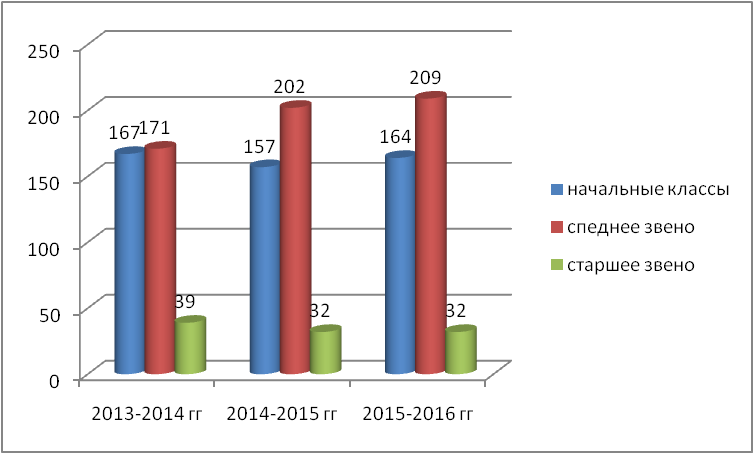 В школе ведется постоянный мониторинг, ежегодно редактируются социальные паспорта каждого класса школы в целом. Всё это дает возможность анализировать социальное положение семей, уровень воспитательных возможностей семей, позволяет педагогическому коллективу решать вопросы соблюдения прав и законных интересов несовершеннолетних в пределах своей компетенции на уровне ОУ.Социальный статус семей:Уменьшилось число детей, воспитывающихся в полных семьях, увеличилось количество детей, находящихся под опекойполные семьи – 68,9 %, неполные – 29,4 %, опекаемые – 1,7 % 1 ребёнок в семье- 34,8 %, 2 ребёнка – 50 %, многодетные – 15,7 %.Уровень образования родителей: в 2013-2014 уч году число родителей, имеющих высшее образование составляло – 38%, в 2024-2015 уч. году –36%, в 2015-2016 уч.году. – 40%Родители, имеющие высшее образование   Дети с ОВЗПроцент  детей с ОВЗ увеличился:в 2013-2014 уч.г.  - 11 %в 2014-2015 уч.г. –13%в 2015-2016 уч.г. – 13%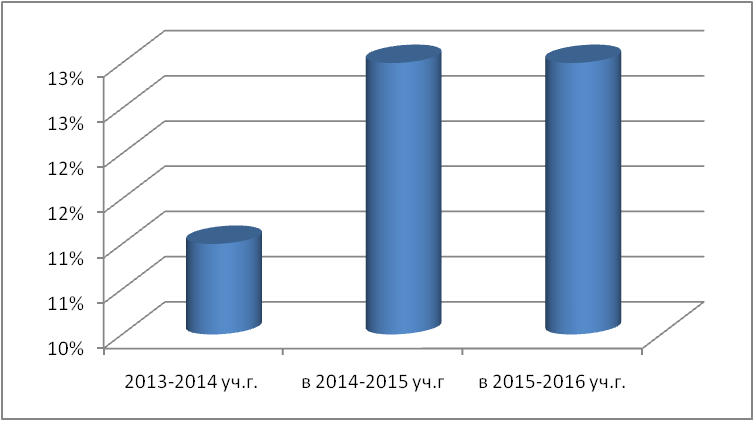 Количество детей, состоящий на учёте в КДН в 2013-2014 учебном году – 2 человека, в 2015-2016 учебном голу – 3 человекаКоличество детей, состоящих на ВШК – в 2013-2014 учебном году – 4 человека, в 2015-2016 учебном году – 6 человек.Для снижения числа учащихся асоциального поведения в школе действует комиссия по профилактике безнадзорности и правонарушений преступности, алкогольному, антинаркотическому воспитанию несовершеннолетних. Основные направления комиссии:- выявление семей, находящихся в социально – опасном положении, семей категории « Группы риска», детей «Группы риска», детей, находящихся в социально – опасном положении;- составление картотеки учета каждой семьи;- еженедельная подача сведений о пропусках уроков обучающимися по разным причинам отсутствия и проблемам с учебой обучающихся;- еженедельная подача сведений в ОУ по пропускам обучающихся;- привлечение детей к занятиям в кружках и секциях школы;- психолого- медико – педагогическое сопровождение детей;- работа ПМП консилиума- работа методического совета классных руководителей- посещение детей на дому, обследование жилищно – бытовых условий семей обучающихся, индивидуальные беседы.- сотрудничество с органами ПДН и КДН- проведение тематических классных часов, направленных на профилактику правонарушенийРазвитие инфраструктуры (динамика укрепления учебно-материальной базы)В школе 45 рабочих кабинетов, из них: столярные и слесарные мастерские, 2 кабинета обслуживающего труда, 2 кабинета информатики, игровая комната, кабинет музыки, химии, 2 кабинета биологии, физики, кабинеты дополнительного образования: рукоделия, танцкласс, кабинет игрушки, изобразительного и декоративно-прикладного искусства, тренажерный зал.Все учебные, административные кабинеты, библиотека объединены в единую локальную сеть, имеют выход  в интернет. В 34 учебных кабинетах  рабочее место учителя оборудовано компьютером и проектором, принтером. Для реализации ФГОС второго поколения первые - четвёртые  классы имеют полный комплект электроно – вычислительной техники: ноутбук, проектор, интерактивная доска модели Board, документ- камеры.. В трёх кабинетах основной школы установлены интерактивные доски, в двух кабинетах – документ-камеры.  В специализированных кабинетах: химии, физики, биологии имеется необходимое программное оборудование. Школа имеет: 2 компьютерных кабинета (25 рабочих мест, объединенные в локальную сеть), в обоих  кабинетах  произведена замена компьютеров на новые.С целью соблюдения СанПин в проведён ремонт в кабинете технологии (девочки), произведена замена моечных раковин и мебели. Проведён капитальный  ремонт спортивного зала. За три последних года переоборудован тренажёрный зал, приобретены тренажёры.  Полностью заменено спортивное оборудование для проведения занятий гимнастики. Для реализации проекта «Доступная среда» в школе создана безбарьерная среда,  школа обеспечена: многофункциональным опорным ортопедическим комплексом для формирования правильной осанки, подъемным устройством для перемещения лиц с нарушениями, кресло для детей с нарушениями опорно-двигательного аппарата, мобильным устройством сбора данных с набором датчиков, специальная система с регулируемой рабочей поверхностью для больных детей оборудование для сенсоматорной реабилитации и коррекции для детей ОВЗ для работы на компьютере- специальная программируемая клавиатура.  В кабинете психолога оборудована комната релаксации. Наличие медиа–библиотеки, подключение к глобальной сети, ежегодное пополнение библиотечного фонда позволяет педагогам использовать мировые ресурсы при подготовке и проведении уроков, исследовательских работ, в разработке и осуществлении проектов.Для сохранения здоровья, полноценного питания обучающихся полностью переоборудован пищеблок столовой, приобретено новое технологическое оборудование..Кадровый состав На 2015-2016 учебный год школа на 100% укомплектована педагогическими кадрами по всем образовательным программам.Уровень квалификации Число педагогических работников – 49  человек, из них имеютвысшую квалификационную категорию – 8 человек (16 %)первую квалификационную категорию – 23 человека (47%)вторую квалификационную категорию – 1 человек (2%)соответствие занимаемой должности – 5 человек (10%)без категории – 12 человек  (25 %)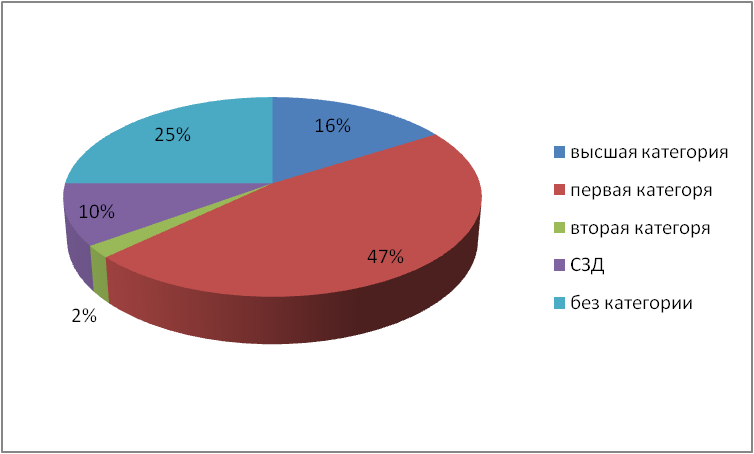 В течении 2015-2016 учебного года 2 человека подтвердили высшую квалификационную категорию, 3 человека подтвердили 1 квалификационную категорию, 1 педагог аттестовался вновь на 1 квалификационную категорию, 3 педагога аттестовались на СЗД.Ежегодно в школу приходят молодые специалисты,  С данными учителями ведется системная работа в «Школе молодого учителя»В педагогическом штате коллектива имеются специалисты: педагог -психолог, учитель - логопед, учитель - дефектолог, социальный педагог, которые принимают активное участие в диагностике и планировании работы  с детьми разного уровня, а также оказывают помощь учителю в построении педагогического процесса.В тоже время можно отметить, что  с положительной  динамикой растет число педагогов первой и высшей квалификационных категорий. Стабильность кадров в образовательном учреждении показывает аттестация «соответствие занимаемой должности». Так как для того, чтобы пройти эту аттестацию необходимо проработать в данном учреждении не мене 2 –х лет. Сокращается число педагогических работников, аттестованных ранее на «вторую» квалификационную категорию.Наличие в работе  Методического Совета школы  перспективного плана аттестации учителей, позволяет вести системную работу в подготовке учителей к аттестации. Стаж работыДо 2 лет - 8 человек - 16%; 2-5 лет – 8 человек – 16 %5-10 лет - 10 человек – 20 %; 10- 20 лет - 6 человека- 13 %, более 20 лет - 17 человек - 35%ОбразованиеВысшее профессиональное – 46 человек – 94%, среднее профессиональное - 3 человека - 6%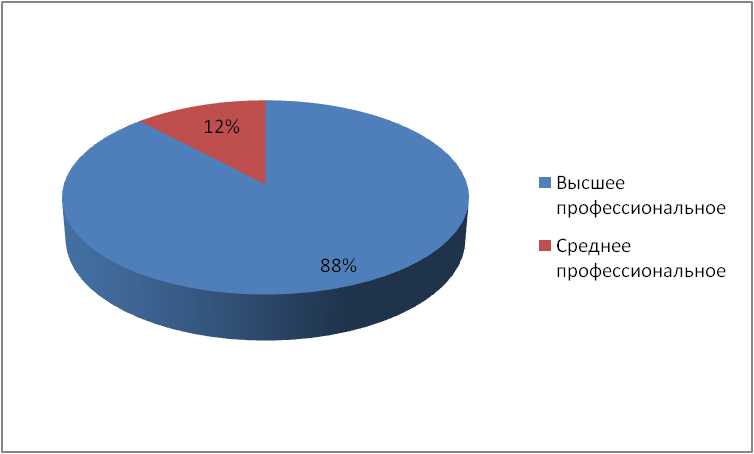 Анализ прохождения  курсовой подготовки учителями за 2015-2016 годыКурсовая подготовка педагогов проводится регулярно, согласно перспективного плана  повышения квалификации В 2015-2016 учебном году прошли курсовую подготовку 35 педагогов (71%), из них 18 педагогов повысили свой профессиональный уровень на предметных курсах:- Семинар-практикум «Формы и методы работы по профилактике деструктивного поведения подростков»; - Всероссийский съезд краеведов-филологов, посвященный краеведческому движению в России и 80-летию образования Ярославской области;- Районный семинар для учителей физики «По пути реализации ФГОС»;- Международный форум «Евразийский образовательный диалог»;- Районная научно-практическая конференция «Использование технологий системно-деятельностного обучения и воспитания при реализации ФГОС дошкольного, начального и основного общего образования»  и многие другие- Организация проектно-исследовательской деятельности обучающихся Так же в рамках участия в региональной инновационной площадке «Реализация субъектно-ориентированного типа педагогического процесса в организациях общего образования, педагоги нашей школы ездили на семинары по обмену опытом: - «Организация СОПП в рамках образовательной организации» в г. Тутаев в МУ ДО «Центр дополнительного образования «Созвездие»; - региональный семинар «Событийное образовательное пространство МОУ Константиновской СОШ как ресурс реализации субъектно-ориентированного педагогического процесса в условиях ФГОС» в Тутаевском районе с. Константиновское)В рамках работы муниципальной инновационной площадки в школе было организовано внутрифирменное обучение по направлениям: - «Компетенции в организации учебной деятельности».. -  «Компетентность в педагогическом оценивании»-  «Использование ИКТ на уроках»-  «Развитие профессиональной компетентности молодых специалистов»Данный вид деятельности проводится с целью создания условий для роста педагогического и методического мастерства учителей.Организационно - методическое обеспечение системы повышения квалификации педагогического коллектива предполагает: изучение информационных потребностей и запросов в повышении квалификации, приобретении дополнительных педагогических специальностей; создание банка информации об уровне и содержании курсовой подготовки педагогов; информирование педколлектива об образовательных возможностях различных учреждений повышения квалификации и переподготовки педагогических работников школы. Организация питания в школе.С января 2015 года внесены изменения в Порядок предоставления социальной услуги по обеспечению бесплатным питанием отдельных категорий обучающихся образовательных организаций (далее - Порядок) в целях реализации Закона Ярославской области от 19 декабря 2008 г. № 65-з «Социальный кодекс Ярославской области» (далее - Социальный кодекс) . На основании этих изменений выделяются следующие категории обучающихся: 𝐈 одноразовое питание за частичную плату ( дети, обучающиеся по программам начального общего образования); 𝐈𝐈 категория, получающих одноразовое питание ( дети из малоимущих семей, дети – инвалиды, дети, находящиеся под опекой (попечительством), опекуны (попечители) которых не получают ежемесячную выплату на содержание ребенка, находящегося под опекой (попечительством), в соответствии со статьей 81 Социального кодекса ЯО, дети, стоящие на учете в противотуберкулезном диспансере, дети из многодетных семей, не имеющих статус малоимущих;𝐈𝐈𝐈 категория, получающих двухразовое питание: дети ОВЗ, дети из многодетных семей, имеющих статус малоимущих. Для успешной и плодотворной работы обучающихся в школе созданы условия для сохранения и укрепления их здоровья в виде  организации питания. Готовку обедов и завтраков производит организация «Феерия вкуса».На конец 2015-2016 учебного года по школе получали питание 406 человек ( организованно 349 чел.): из них по начальной школе организованно питалось 163 школьника (100%):из них 55 категорийных детей:из многодетных семей, не имеющих статус малоимущих - 10 человек, из многодетных семей, имеющих статус малоимущих - 6 обучающихсяиз семей относящихся к категории малоимущие -  21 обучающийся, дети с ограниченными возможностями здоровья - 19 человек103 обучающихся получали одноразовое питание за частичную плату, 117 человек получали обед за родительскую плату.𝐈𝐈 ступень – организованно питались  169чел. ( из 210чел.) получали социальную услугу в виде одноразового и двух разового питания – 73 человека:из семей не имеющих статус малоимущих - 13обучающихсяся; из семей, имеющих статус малоимущих - 6 человек из семей малоимущих - 20 человекдети с ограниченными возможностями здоровья - 34 человекаорганизованно за родительскую плату – 96 человек., 𝐈𝐈𝐈 ступень – организованно питались 17 чел.( из 33чел.). На конец учебного года:Социальную услугу в виде одноразового питания получали - 67 учеников.Социальную услугу в виде двухразового питания получали – 64 ученика  Итого социальную услугу по школе получали 132 чел.(32,2% от общей численности школьников). Контингент организованно питающихся 349 человек на конец учебного года был сохранен.Результаты деятельности учреждения, качество образованияВ 2015-2016 учебном году всего обучающихся – 406 из них:Обучающихся на «5» – 22 чел (5,4 %)Обучающихся на «4» и»5» – 120 чел.(29,6%)2 обучающиеся (0,5%) переведены условноОставленных на повторный год – 2 человека (0,5%).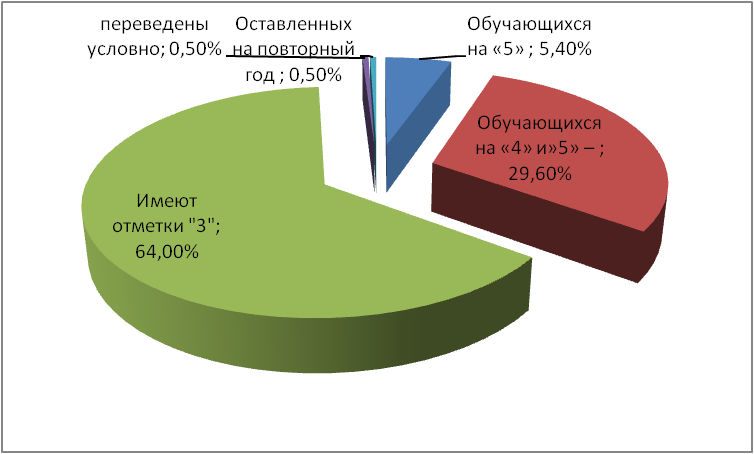 Сравнительный анализ качества знаний и результативности за 4 последних годаСведения об участии выпускников 9 классов в  государственной итоговой аттестацииХарактеристика участников ГИА-9.    Общее количество обучающихся в 2015 – 2016 учебном году составляло 20 обучающихся. Были не допущены к государственной итоговой аттестации двое обучающихся Новиков Николай 9а класс  и Ракульцев  Егор 9б класс ОВЗ, оба имеют за год двойку по математике. К государственной итоговой аттестации были допущены 18 обучающихся (13 обучающихся 9а класса, 5 обучающихся 9б класса ОВЗ).    Количество обучающихся, прошедших государственную итоговую аттестацию и получивших аттестаты об основном общем образовании составило 18 человек, что составляет 100% от общего количества выпускников. В 2015-2016 учебном году  проведения государственной итоговой аттестации обучающихся, освоивших образовательные программы основного общего образования проводилось  с использованием механизмов независимой оценки знаний. Обучающиеся 9а класса сдавали 4 экзамена из общего перечня экзаменов (2 обязательных предмета: русский язык и математика) и 2 два предмета по выбору обучающихся. В 2015-2016 учебном году обучающиеся 9а класса принимали участие в  экзаменах  по 6 предметам. Наиболее востребованным для сдачи экзаменов по выбору были обществознание (62%) и география (77%).Обучающиеся 9б класса ОВЗ сдавали только 2 обязательных предмета: русский язык и математика. Результаты участников ГИА-9 в 2015-2016 учебном году.Математика.Результаты экзамена по математике.Обучающиеся общеобразовательных классов  (9а класс)  сдавали экзамен по математике в форме ОГЭ, обучающиеся с ОВЗ (9б  класс) сдавали в форме ГВЭ. 9а класс.Всего –  13 обучающихся.Написали на «5» - нет                 На «4» - 13 (100 %)                 На «3» - нет                    На «2» - нетСправляемость 100%Средний балл по математике на ОГЭ – 19Средняя оценка - 49б класс.Всего –  5 обучающихся.Написали на «5» - 2 (40%)                 На «4» - 3 (60 %)                 На «3» - нет                    На «2» - нетСправляемость 100%Средний оценка по математике на ГВЭ – 4Результаты экзамена по русскому языку.Обучающиеся общеобразовательных классов  (9а класс)  сдавали экзамен по русскому языку в форме ОГЭ, обучающиеся с ОВЗ (9б  класс) сдавали в форме ГВЭ. 9а класс.Всего –  13 обучающихся.Написали на «5» - 6 (46%)                 На «4» - 6 (46 %)                 На «3» - 1 (8%)                 На «2» - нетСправляемость 100%Средний балл по русскому языку на ОГЭ – 33Средняя оценка - 49б класс.Всего –  5 обучающихся.Написали на «5» нет                 На «4» - 3 (60 %)                 На «3» - 2 (40%)                    На «2» - нетСправляемость 100%Средний оценка по русскому языку на ГВЭ – 4Обществознание.Результаты экзамена по обществознанию.9а класс.Всего –  11 обучающихся.Написали на «5» - нет                 На «4» - 2 (18 %)                 На «3» - 9 (82%)                  На «2» - нетСправляемость 100%Средний балл по обществознанию на ОГЭ – 22Средняя оценка - 3ГеографияРезультаты экзамена по географии.Обучающиеся общеобразовательных классов сдавали экзамен по географии в форме ОГЭ.9а класс.Всего –  12 обучающихся.Написали на «5» - 1 (8%)                 На «4» - 6 (50 %)                 На «3» - 5 (42%)                 На «2» - нетСправляемость 100%Средний балл по географии на ОГЭ – 21Средняя оценка - 4ФизикаРезультаты экзамена по физике.Обучающиеся общеобразовательных классов сдавали экзамен по физике в форме ОГЭ.9а класс.Всего –  1 обучающийся.Написали на «5» - нет                 На «4» - 1 (100 %)                 На «3» - нет                 На «2» - нетСправляемость 100%Средний балл по физике на ОГЭ – 24Средняя оценка - 4БиологииРезультаты экзамена по биологии.Обучающиеся общеобразовательных классов – это 9а сдавали экзамен по биологии в форме ОГЭ.9а класс.Всего –  2 обучающийся.Написали на «5» - нет                 На «4» - 2 (100 %)                 На «3» - нет                 На «2» - нетСправляемость 100%Средний балл по биологии на ОГЭ – 32Средняя оценка - 4Сравнительный анализ результатов  государственной итоговой аттестации  по русскому языку и математике в  формеОГЭ            ГВЭ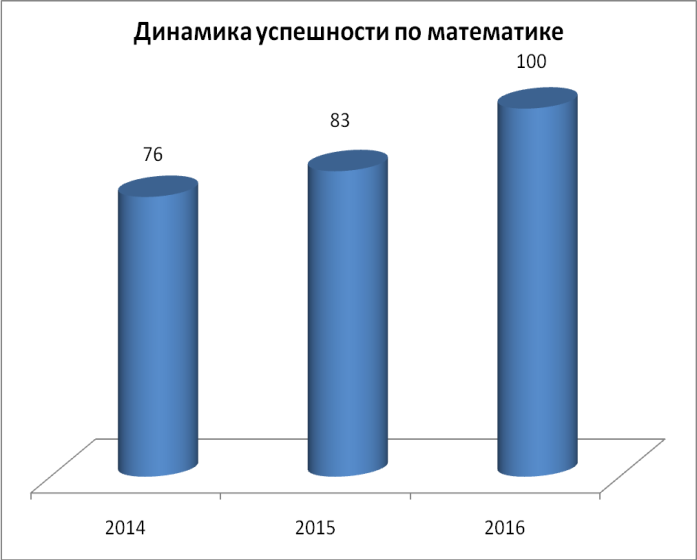 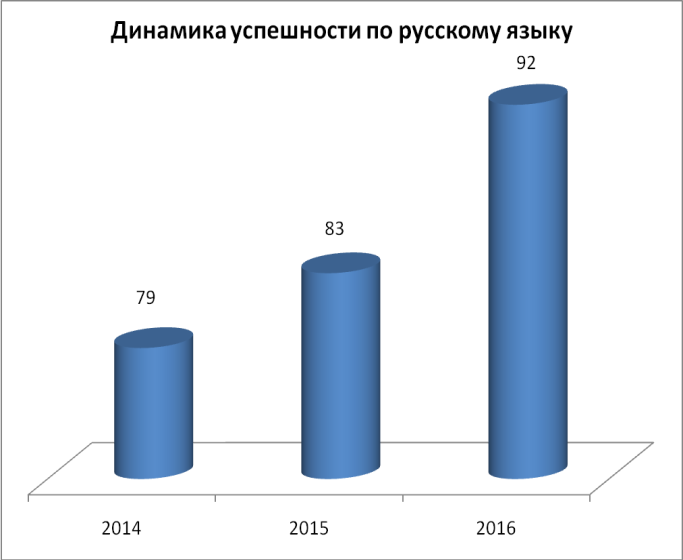 Значение показателя справляемости по русскому языку и по математике в форме ОГЭ и ГВЭ составило 100%. Успешность по русскому языку в форме ОГЭ - 92% в форме ГВЭ - 100%,  по математике в форме ОГЭ - 100% в форме ГВЭ - 100%, что выше результатов прошлого года. Соответствие годовой и экзаменационной отметок по русскому в форме ОГЭ - 31% в форме ГВЭ - 100%, хуже чем в прошлом году на 7%.  Соответствие годовой и экзаменационной отметок по математике в форме ОГЭ - 46% в форме ГВЭ - 0%, соответствует результату прошлого года. Анализ ГИА в сравнении с образовательными учреждениями ЯМР.Русский язык ОГЭЗначение среднего балла по русскому языку выше, чем в ЯМР. МОУ Кузнечихинская СШ – 33,2 балла - 3 место в ЯМР Русский язык ГВЭЗначение средней отметки по русскому языку соизмерима со средней отметкой ЯМР. МОУ Кузнечихинская СШ –  4,4 - 3 место в ЯМР Математика ОГЭЗначение среднего балла по математике выше, чем в ЯМР. МОУ Кузнечихинская СШ – 19,4 балла - 5 место в ЯМР Математика ГВЭЗначение средней отметки по математике выше средней отметки ЯМР. МОУ Кузнечихинская СШ –  4,4 - 3 место в ЯМР Биология  ОГЭЗначение среднего балла по биологии выше, чем в ЯМР. МОУ Кузнечихинская СШ – 32 балла - 3 место в ЯМР География  ОГЭЗначение среднего балла по географии ниже, чем в ЯМР. МОУ Кузнечихинская СШ – 20,7 балла - 8 место в ЯМР Обществознание  ОГЭЗначение среднего балла по обществознанию ниже, чем в ЯМР. МОУ Кузнечихинская СШ – 22 балла - 9 место в ЯМР Физика  ОГЭЗначение среднего балла по обществознанию выше, чем в ЯМР. МОУ Кузнечихинская СШ – 24 балла - 4 место в ЯМР Сведения об участии выпускников 11 класса в итоговой аттестации       Государственная итоговая аттестация выпускников 11-х классов проходила в форме единого государственного экзамена (ЕГЭ). На конец 2015 – 2016 учебного года в 11 – классе обучалось 13 человек. Все обучающиеся 11 – го класса были допущены к итоговой аттестации, прошли итоговую аттестацию и получили документ об образовании соответствующего образца. Трое из обучающихся 11 класса: Васильева Мария, Симанова Александра и Соколова Анжелика получили аттестат с отличием и медаль «За особые успехи в учении»         Обучающиеся 11 – го класса сдавали два обязательных экзамена – по русскому языку и математике и экзамены, которые сдавали на добровольной основе по выбору обучающихся.В 2015-2016 учебном году обучающиеся 11 – го класса принимали участие в  экзаменах ЕГЭ по 9 предметам. Наиболее востребованным для сдачи экзаменов по выбору были обществознание и математика профиль (сдавали по 9 выпускников, это 67%).Математика базового уровня.Количество выпускников, сдававших ЕГЭ по математике базового уровня составил 12 человек. Все обучающиеся преодолели минимальный порог.  Справляемость составила 100%.Данные результаты в стобальную систему не переводились. Было получено: «5» - 6, «4» - 4, «3» - 2Средний первичный балл – 16, средняя оценка – 4,3Анализ средней отметки по математике за два последних года показал снижение средней отметки.Рейтинг школы по средней отметки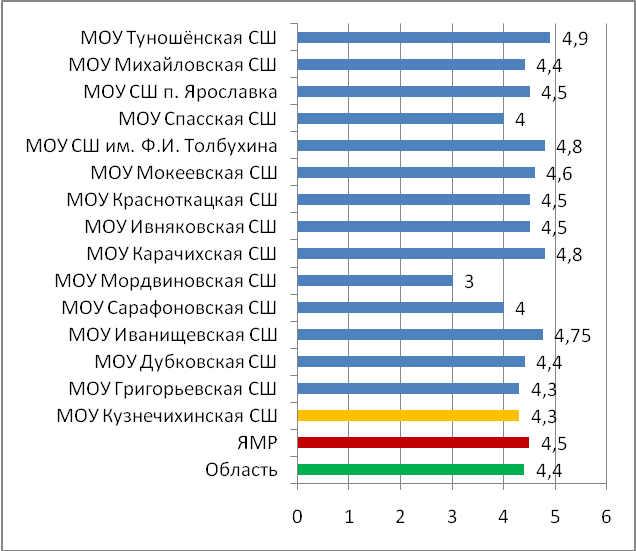 В рейтинге школ по средней отметке видно, что результат средней отметки МОУ Кузнечихинская СШ ниже  районного и областного показателя.                                                     Математика профильного уровня.Количество выпускников, сдававших ЕГЭ по математике на профильном уровне составил 9 человек. Двое из обучающихся не преодолели минимальный порог (27 баллов). Справляемость составила 78%Анализ среднего балла по математике за два последних года показал снижение среднего баллаРейтинг школ по среднему баллу.В рейтинге школ по среднему баллу видно, что результат среднего балла МОУ Кузнечихинская СШ ниже  районного и областного значения.Русский язык.Количество выпускников, сдававших ЕГЭ по русскому языку составил 13 человека. Все обучающиеся преодолели минимальный порог (24 балла). Справляемость составила 100%Анализ среднего балла по русскому языку за три последних года показал рост среднего балла.Рейтинг школ по среднему баллу.В рейтинге школ по среднему баллу видно, что результат среднего балла МОУ Кузнечихинская СШ ниже  районного и областного значения.Обществознание.Количество выпускников, сдававших ЕГЭ по обществознанию составил 9 человек. Один из обучающихся не преодолели минимальный порог. Справляемость составила 89%Анализ среднего балла по обществознанию за три последних года показал повышение среднего балла за три года. Рейтинг школ по среднему баллу.В рейтинге школ по среднему баллу видно, что результат среднего балла МОУ Кузнечихинская СШ выше  районного и областного значения.Физика.Количество выпускников, сдававших ЕГЭ по физике составил 1 человек. Все обучающиеся преодолели минимальный порог (36 баллов). Справляемость составила 100%Анализ среднего балла по физике за три последних года показал, что наблюдается отрицательная динамика среднего балла.Рейтинг школ по среднему баллу.В рейтинге школ по среднему баллу видно, что результат среднего балла МОУ Кузнечихинская СШ ниже  районного и областного значения.Биология.Количество выпускников, сдававших ЕГЭ по биологии составил 1 человек. Все обучающиеся преодолел минимальный порог. Справляемость составила 100%Анализ среднего балла по биологии за три последних года показал, снижение среднего балла. Рейтинг школ по среднему баллу.В рейтинге школ по среднему баллу видно, что результат среднего балла МОУ Кузнечихинская СШ выше  районного и областного значения.История.Количество выпускников, сдававших ЕГЭ по истории составил 4 человека. Все обучающиеся преодолели минимальный порог. Справляемость составила 100%Анализ среднего балла по истории за три последних года показал, что наблюдается положительная  динамика среднего балла.Рейтинг школ по среднему баллу.В рейтинге школ по среднему баллу видно, что результат среднего балла МОУ Кузнечихинская СШ выше  районного и областного значения.Информатика.Количество выпускников, сдававших ЕГЭ по информатике составило 2 человека. Минимальный порог  преодолели оба. Справляемость составила 100%Анализ среднего балла по информатике за три последних года показал, увеличение среднего балла.Рейтинг школ по среднему баллу.В рейтинге школ по среднему баллу видно, что результат среднего балла МОУ Кузнечихинская СШ выше  районного и областного значения.Литература.Количество выпускников, сдававших ЕГЭ по литературе составило 1 человека. Минимальный порог  преодолен. Справляемость составила 100%Анализ среднего балла по литературе за три последних года показал, что в 2016 году произошло снижение среднего балла.Рейтинг школ по среднему баллу.В рейтинге школ по среднему баллу видно, что результат среднего балла МОУ Кузнечихинская СШ выше  районного и областного значения.Дополнительное образованиеВ школе организовано отделение дополнительного образования, где открыты 18 детских творческих объединений по трем направленностям, в которых занимались 272 обучающихся, что составляет 67 % от общего числа обучающихся в школе.Художественно-эстетическая: (180 обучающихся, 66%)Физкультурно-спортивное (77 обучающихся, 28%)Социально-педагогическое (15 обучающихся, 6 %) Выбор дополнительных образовательных программ был сделан в соответствии:- с  запросами детей и их родителей (законных представителей)- с наличием кадров, занятия проводят высококвалифицированные кадры- наличием материально-технической базы,  оборудованы кабинеты рукоделия, танцкласс, кабинет игрушки, тренажерный зал, изобразительного и декоративно-прикладного искусства. Созданные условия позволили  обеспечить большую занятость обучающихся во внеучебное  время на базе школы. Работа с одарёнными детьми Традиционно обучающиеся МОУ Кузнечихинской школы принимают участие в различных конкурсах, творческих и учебных проектах, спортивных мероприятиях. За 2015-16 учебный год на различных уровнях проявили свои способности 200 школьников, из них учеников начальной школы – 51 чел.(что составило 31%), ученики среднего звена – 95 чел.( что составило 46 %), старшей ступени – 29 чел. (88%).Результат творческих конкурсов на Всероссийском уровне: призёр на Международный интернет проект «Мосты дружбы»На региональном уровне:  XIII областные «Филологические чтения» им. Николая Николаевича Пайкова (1 и 2 место)Результат творческих конкурсов на региональном уровне: Спортивное направление:соревнования по КЭС Баскет ( командное 3 место),Региональный этап Всероссийских спортивных игр «Президентские спортивные игры по баскетболу» - 3 местоНа муниципальном уровне обучающиеся школы приняли участие в 55 ( из них в творческих конкурсах – 19, спортивных мероприятиях -11, образовательных (предметных) – 25).Количество призеров районных олимпиад, конкурсов, проектов – 186 обучающихся (46 %), из них: в образовательных (предметных)олимпиадах, конкурсах – 36 призеров и победителей, в спортивных – 72 призера и победителя, в творческих – 78 человек.  На муниципальном этапе Всероссийской олимпиады школьников дети МОУ Кузнечихинская СШ приняли участие в 19 олимпиадах,  161 участник (62 ученика).  По 10 предметам  обучающиеся МОУ Кузнечихинской  СШ стали призерами и победителями (29 человек).Результаты муниципального этапа Всероссийской олимпиады школьников 2015-16г.г.По итогам районного этапа Всероссийских спортивных игр школьников «Президентские состязания»  в 2015-16 учебном году команда обучающихся группы А заняла 1-е место среди школ района.Результат творческих конкурсов на муниципальном уровнеОсобый интерес обучающиеся МОУ Кузнечихинской школы проявили к дистанционным конкурсам, олимпиадам. За 2015-16 учебный год ученики школы приняли участие в 19 –ти мероприятиях. Из 142 участников призерами и победителями стали 41 обучающийся. На просторах медиопространства работали 9  команд: « Кузнецы», «ЮМ», « Умники и умницы», «Банда», «Кислородинки», «Эрудиты», «Мясорубка», «Феникс», « Лидер».Победители и призеры дистанционных конкурсов, олимпиад.Для поддержки, развития талантливой молодежи в образовательном учреждении созданы условия: Выявления и развития способностей обучающихся и воспитанников через  организацию образовательной среды в режиме on-line времени для участия в сетевых предметных викторинах, олимпиадах, конференциях, конкурсах (наличие средств телекоммуникации, функционируют интернет, локальная сеть, электронная почта. Для оптимизации учебно-воспитательного процесса учителя школы используют информационные ресурсы медиатеки (всего- 262 ед., в т.ч. – 74 диска, 171видеофильм, 17 фонозаписей. По содержанию: в помощь учебных программ  - 167, методические- 18, научно- популярные 77).Основной фонд библиотеки- 18771ед. (без учебников) Детская, художественная литература – 2856ед., Справочно- библиографические издания- 1216ед., научно- популярная литература- 4220 ед., художественная литература по школьной программе – 6935ед. Подписные издания: 7 наименований газет, 31- журналов. В школе созданы 42 учебных кабинета с автоматизированными рабочими места.Для развития исследовательских, творческих способностей в образовательном учреждении созданы специализированные кабинеты: химии, биологии, технологии, музыки. Для исполнения, сочинения (аранжировки) музыкальных произведений с применением традиционных инструментов и цифровых технологий имеется Yamaha YDP-162B цифровое фортепиано, банкетка для клавинов YAMAHA BC100DR, программа для записи звука стандартная: «Звукозапись», программа для воспроизведения звука стандартная: «WindowsMediaPlayer, пианино. Для обработки материалов, создания проектов по технологии  - инструменты:
станки: настольно- сверлильными – 4 шт., токарно – винторезными по металлу, токарным по дереву, проведен монтаж вытяжной системы «Корвет») , кабинет обслуживающего труда(оснащен швейными машинами, оверлогом,  утюгами гладильными досками, манекеном)кабинет домоводства с обустроенной кухней(оснащение: холодильник, электроплита, холодная и горячая вода, столовые и чайные приборы, кухонная посуда, набор ножей , вилок, ложек, разделочные доски для разных продуктов, дрель-шуруповерт BOSCH GSR 144, дрель с ударом Makita HP 0-Li, пила дисковая, рубанок электрический Makita 1902, точило "Корверт Эксперт-485",  пила торцовочная MS 5525S, дрель-шуруповерт BOSCH GSR 1440-Li, шлифмашина угловая Makita GA 9030SF01, высокотемпературная печь для обжига и закаливания материала. По учебным дисциплинам образовательной области естествознание  в осуществлении проектной и исследовательской деятельности значительную помощь оказывает многофункциональный измерительный комплекс L – микро, электронный микроскоп, комплекс оборудования по биологии, химии, физике.Использование современных образовательных технологий: информационно-коммуникационные технологии, здоровьесберегающие технологии,технологии проблемного обучения, технологии уровневой дифференциации и дифференциации по интересам, технология развития «критического,  технология педагогики сотрудничества мышления», диалоговые технологии. Активное применение образовательных информационно-коммуникационных технологий (в том числе дистанционных образовательных технологий)невозможно без обновления МТБ школы, которая имеет ПК(всего - 92, используют в учебном процессе -  77), закреплены за педагогами  в кабинетах 5 Интерактивных досок  :ActiveBoard -  3шт,ABCBoard -  1шт, SmartNotebook - 1шт, видеопроектор (33шт.), документ – камера (5шт).Ноутбуки (17шт) (используют в учебном процессе –14), Нетбуки(3шт). Система контроля и мониторинга качества знаний пульты  для тестирования и голосования ActivExpression2  -20шт.5. Учебный плана 2016-2017 учебный год и его обоснование.8-11 классыУчебный план МОУ Кузнечихинская СШ ЯМР для 8-11 классов на 2016-2017 учебный год разработан на основе федерального компонента государственного стандарта общего образования, федерального базисного учебного плана и примерных учебных планов для образовательных учреждений РФ, реализующих программы общего образования (приказ Министерства образования РФ от 09.03.2004г № 1312).Нормативной правовой основой базисного учебного плана являются: Конституция Российской Федерации (ст.43,44);Концепция профильного обучения на старшей ступени общего образования (приказ Министерства образования РФ от 18.07.2002г №2783).Приказом  Минобрнауки РФ от 03.06.2011 № 1994 «О внесении изменений в федеральный базисный учебный план и примерные учебные планы для общеобразовательных учреждений РФ, реализующих программы общего образования, утверждённые приказом Министерства образования РФ от 09.03.2004 № 1312», от 01.02.2012 № 74, «О внесении изменений в федеральный базисный учебный план и примерные учебные планы для общеобразовательных учреждений РФ, реализующих программы общего образования, утверждённых приказом Министерства образования РФ от 09.03.2004 № 1312»Постановление Главного государственного санитарного врача Российской Федерации от 29 декабря 2010 г. N 189 г. Москва "Об утверждении СанПиН 2.4.2.2821-10 "Санитарно-эпидемиологические требования к условиям и организации обучения в общеобразовательных учреждениях"Региональным учебным планом для 9-х классов образовательных учреждений Ярославской области, реализующих программы основного общего образования, утверждённого приказом Департамента образования Ярославской области от 12.05.2006 № 01-03/318.Региональным учебным планом для 10 - 11-х классов образовательных учреждений Ярославской области, реализующих федеральный компонент государственного стандарта общего образования, утверждённого приказом Департамента образования Ярославской области от 12.05.2006 № 01- 03/318.Письма Департамента образования Ярославской области от  19.07.2013 № 1435/01-10 «О примерных учебных планах для образовательных организаций,  реализующих адаптированные основные общеобразовательные программы  для обучающихся с ограниченными возможностями здоровья».Письма Департамента образования Ярославской области «О введении третьего часа физической культуры в образовательных учреждениях области» от 24.05.2011 № 1589/01 -10Письма Департамента образования Ярославской области от 24.09.2012 г № 2147/01-10 «Об организации изучения математики в 2012-2013 учебном году»Базисный учебный план школы – нормативный правовой акт, который устанавливает перечень учебных предметов и объем учебного времени, отводимого на их изучение по ступеням общего образования. Базисный учебный план является нормативной базой для определения соответствующих объемов финансирования образовательной деятельности школы.Компонент образовательного учреждения используется для профильного изучения учебных предметов федерального компонента, увеличение часов на изучение отдельных предметов,  для введения курсов по выбору и элективных предметов, пропедевтических предметов, для проведения коррекционно-развивающих занятий для обучающихся с ОВЗ занятий.  Учебный план специальных (коррекционных) классов разработан в соответствии с: приказом Министерства образования РФ от 10 апреля 2002 г № 29/2065-п «Об утверждении учебных планов специальных (коррекционных) образовательных учреждений для обучающихся, воспитанников с ограниченными возможностями в развитии» приказом Министерства образования РФ от 9 марта 2004 г. №1312 «Об утверждении федерального базисного плана и примерных учебных планов для общеобразовательных учреждений Российской Федерации, реализующих программы общего образования»,Постановление Главного государственного санитарного врача Российской Федерации от 10.07. 2015 г. N 26 г. Москва "Об утверждении СанПиН 2.4.2.3286-15 "Санитарно-эпидемиологические требования к условиям и организации обучения в организациях, осуществляющих образовательную деятельность по адаптированным основным программам для обучающихся с ограниченными возможностями здоровья"  Письма Департамента образования Ярославской области от  28.04.2014 № 1776/01-10 «О примерных учебных планах для образовательных организаций,  реализующих адаптированные основные общеобразовательные программы  для обучающихся с ограниченными возможностями здоровья».. Письма Департамента образования Ярославской области от 07.09.2016 № 24-4331/16 «О направлении информации по вопросу обучения детей с ОВЗ»В учебном плане школы представлены все предметы федерального компонента БУП РФ (2004), соблюдается объем минимальной учебной нагрузки и нет превышения максимального объема учебной нагрузки учащихся.В соответствии с письмом Департамента образования «О введении третьего часа физической культуры в образовательных учреждения области» от 24.05.2011 № 1589/01-10, во всех классах,  с 1-го по 11, на преподавание  физической культуры отведено 3 часа.  Введение третьего часа физической культуры направлено на повышение роли физической культуры в воспитании школьников, укрепление их здоровья, увеличение объёма двигательной активности, развития их физических качеств, привития навыков здорового образа жизни.В VIII и IX классах часы регионального и компонента образовательного учреждения отводятся на ведение курсов по выбору надпредметного характера с целью организации исследовательской и проектной деятельности, для организации самостоятельной работы обучающихся, проведения индивидуальных и групповых занятий Учебный план основного общего образования (8-9 классы)Учебный план основной школы направлен на сохранение преемственности в преподавании учебных дисциплин и формировании прочной фундаментальной базы знаний, умений обучающихся.В учебном плане полностью сохранён федеральный компонент федерального базисного учебного плана.Обучение в 8 и 9 классах ведётся по 6-ти дневной учебной неделе.За счёт часов регионального компонента и компонента образовательного учреждения в учебный план внесены изменения:Увеличено количество часов на русский язык в 9 «а» , 9 «б» классах  с целью формирования прочных  фундаментальных знаний по предмету на 1 час. Предмет Математика на ступени основного общего образования представлен единым курсом без деления на предметы Алгебра и геометрия. На 1 час увеличено количество часов по математике в 8 - 9-х классах с целью получения прочных знаний по предмету, развития логического мышления обучающихся.   В 9 «а» и 9 «б»  классах введён предмет «Историческое краеведение» в размете 1 час в неделю с целью изучения обучающимися содержания образования краеведческой направленности программы.Учебный предмет «Искусство» изучается в порядке освоения 2-х программ «ИЗО» и «Музыка».В 8-х классах на изучение предметов «Музыка» и «ИЗО» за счёт часов компонента образовательного учреждения добавлено по 0,5 часа с целью изучения обучающимися содержания образования краеведческой направленности.В 8-х классах часы на изучение предмета «Технология»  увеличены до двух часов для изучения обучающимися содержания образования краеведческой направленности. В 8-9 классах часы компонента учреждения (2 часа в 8 классе и 3 часа в 9 классе) направлены на введение курсов по  выбору в рамках предпрофильной подготовки. Курсы определены с учётом интересов и мнения обучающихся.  Предпрофильная подготовка обучающихся 9-х классов усилена курсом «Профессиональное и личностное самоопределение»:Учебный план среднего общего образования.     План 10-11-х классов обеспечивает среднее общее образование как завершающую ступень общего образования, призван обеспечить функциональную грамотность и социальную адаптацию выпускников, содействовать их общественному и гражданскому самоопределению. Эффективное достижение указанных целей решается в школе введением профильного обучения в старших классах, которое ориентировано на индивидуализацию обучения и социализацию обучающихся с учетом реальных потребностей рынка труда.При составлении учебного плана учитывалось: Приказ Министерства образования РФ «Об утверждении федерального базисного учебного плана  и примерных учебных планов для образовательных учреждений РФ, реализующих программы общего образования», от 09. 03. ., № 1312.Приказ Департамента образования Ярославской области «Об утверждении регионального учебного плана» от 12.05. ., № 01-03/318.результаты изучения образовательных потребностей обучающихся 9 классов и их родителей;принцип преемственности ступеней образования в школе.Обучение в 10 и 11 классах ведётся по 6-ти дневной учебной неделе. В 10 а классе обучение ведётся по универсальному учебному плану.На базе 11 «А» класса на основании заявления обучающихся сформировали 3  группы: химико-биологический профиль и социально-экономический профиль, универсальное обучение. В социально-экономическом профиле  11 «а» классов предметы, изучаемые на профильном уровне: Математика (6 часов в неделю), Обществознание (3 часа в неделю). Введены предметы Экономика (1 час), Право (1 час). Надстройкой профильных предметов в 11 «а» классе  являются элективные предметы «Алгебра плюс» (1 час), «Трудные вопросы по обществознанию» (1 час). В химико-биологическом профиле предметы 11 «а» класса, изучаемые на профильном уровне: Математика (6 часов в неделю), Химия (3 часа в неделю), Биология (3 часа в неделю). Надстройкой профильных предметов являются элективные предметы «Алгебра плюс» (1 час), «Решение задач по общей химии»(1час), «Решение генетических задач» (1 час), «Многообразие органического мира» (1 час) .    В соответствии  с приказом Минобрнауки РФ от 03.06.2011 № 1994 в учебный план 10-11 классов введены предметы «Основы безопасности жизнедеятельности» (1 час в 10-м классе, 1 час в 11 классе) Согласно пояснительной записке Регионального учебного плана для 10-11 классов образовательных учреждений Ярославской области в учебный план введён предмет География (1 час в 10- м классе, 1 час в 11 классе).За счёт часов вариативной части, с учётом интересов родителей и обучающихся, с целью возможности дальнейшего выбора учащимися ЕГЭ по данным предметам и поступления в ВУЗ, на изучение предмета «Физика» отведено 3 часа (добавлен 1 час), предмета «Биология» (за исключением химико-биологического профиля) 2 часа (добавлен 1 час), предмета Химия (за исключением химико-биологического профиля) 2 часа (добавлен 1 час)На основании личных заявлений обучающихся с целью получения дополнительной подготовки для сдачи ЕГЭ, развития содержания базовых учебных предметов, с учётом интересов и запросов учащихся за счёт компонента образовательного учреждения элективные предметы. В 10 классе: 4 – 5 элективных предметов на обучающегося; в 11 классе: 4 элективных предмета на обучающегося социально-экономического профиля и химико-биологического профиля, 4-5 элективных предметов на обучающегося по универсальному учебному плану.   МОУ Кузнечихинская СШ ЯМРУчебный план на 2016-2017 учебный год8 – 9 классыУчебный план 10-11 классов на 2016-2017 учебный годПояснительная записка к учебному плану МОУ Кузнечихиская СШ ЯМРдля обучающихся с ОВЗ, обучающихся по адаптированным программам  8-9 класс на 2016-2017 учебный годУчебный план для обучающихся с ОВЗ разработан в соответствии с: Приказом Министерства образования РФ от 10 апреля 2002 г № 29/2065-п «Об утверждении учебных планов специальных (коррекционных) образовательных учреждений для обучающихся, воспитанников с ограниченными возможностями в развитии» Приказом Министерства образования РФ от 9 марта 2004 г. №1312 «Об утверждении федерального базисного плана и примерных учебных планов для общеобразовательных учреждений Российской Федерации, реализующих программы общего образования»,Постановление Главного государственного санитарного врача Российской Федерации от 10.07. 2015 г. N 26 г. Москва "Об утверждении СанПиН 2.4.2.3286-15 "Санитарно-эпидемиологические требования к условиям и организации обучения в организациях, осуществляющих образовательную деятельность по адаптированным основным программам для обучающихся с ограниченными возможностями здоровья" Письом Департамента образования Ярославской области от  28.04.2014 № 1776/01-10 «О примерных учебных планах для образовательных организаций,  реализующих адаптированные основные общеобразовательные программы  для обучающихся с ограниченными возможностями здоровья».. Письмом Департамента образования Ярославской области от 07.09.2016 № 24-4331/16 «О направлении информации по вопросу обучения детей с ОВЗ»Учебный план 8 – 9 специальных (коррекционных) классов направлен на овладение знаниями в объёме базового ядра содержания Федерального компонента государственного образовательного стандарта общего образования.Учебный план включает общеобразовательные предметы, содержание которых приспособлено к возможностям детей с задержкой психического развития, а также коррекционно-развивающие занятия, направленные на коррекцию недостатков в развитии, на преодоление трудностей в овладении отдельными предметами.Обучение в 8 и 9 классах проходит по 5-ти дневной учебной неделе.Предметы истории и обществознание (включая экономику и право) изучаются как самостоятельный предметы.Образовательная область «Искусство» 8 и 9 классе – как два самостоятельных курса «Музыка» и «Изобразительное искусство» по 0, 5 часа, которые преподаются по полугодиям. С целью более успешного продвижения в общем развитии отдельных обучающихся, коррекции недостатков их психического развития, а также ликвидации имеющихся или предупреждения возможных пробелов в знаниях вводятся обязательные занятия коррекционной направленности.  На занятия коррекционной направленности отведены 5 часов, реализация данных часов организована через внеурочную деятельность. В целях профессиональной ориентации учащихся в 9 «в» и 8 «в» в рамках коррекционных занятий занятия  «В мире профессий», «Познаю себя и других».Учитывая рекомендации СанПинов о недопустимости превышения учебной нагрузки всех учащихся  общеобразовательных школ, в том числе и для детей , обучающихся в классах специальной коррекции в   учебном плане  соблюдается  выполнение обязательной минимальной  и максимальной нагрузки на учащегося.Учебный план для обучающихся с ОВЗ,обучающихся по адаптированным общеобразовательным программамОсобенности реализуемых образовательных программ:.Основная школа - программы специальных (коррекционных) классов VII вида. предпрофильная подготовка для учащихся 8-9-х классов предполагает: выбор каждым учащимся своего индивидуального образовательного маршрута; введение в учебный план предметно-ориентированных курсов по выбору; целенаправленно организованное информирование и профильную ориентацию (курс «Профессиональное и личностное самоопределение»). Средняя (полная) школа – профильное обучение  по трем направлениям: информационно-технологическое, социально-экономическое, химико-биологическое. Для    учеников,    не    определившихся    в    своем    выборе    профиля    открыты универсальные группы.В школе функционирует служба психолого-педагогического и медико-социального сопровождения, где работают специалисты: педагог - психолог,  социальный педагог, учитель-деффектолог, логопед,  врач, медсестраНа всех уровнях (ступенях) обучения применяются технологии:Метод проектов с целью создания условий для самостоятельного освоения школьниками учебного материала  в процессе выполнения проектов, освоение алгоритма проектно – образовательной деятельности, формирование ответсвенности, умение планировать , принимать решения. «Дебаты» (предметы биология, география),  с целью формирования публичности, лидерских качеств, брать на себя ответсвенность, творчески интерпритировать имеющуюся информацию, ранжировать информацию по степени новизны и значимости. Технология «Портфолио» (предмет Технология)«Развитие критического мышщления через чтение и письмо» ( на уроках русского языка и литературы). Цель: Самосовершенствоване личности, развитие творческих способностейц, умение критически мыслить и принимать взвешенные решения. Сформировать навык самостоятельной, групповой работы.Поисковая и исследовательская деятельнсть (русский язык, литература, английский язык). Цель: формировать у обучающихсяся готовности и способности самостоятельно, творчески осваивать и перестраивать новые    способы деятельности. Школа имеет доступ к Internet - ресурсам, используя которые, учащиеся создают различные тематические проекты и затем представляют их на уроках и школьной конференции, участвуют в различных Internet – проектах.В учебном процессе ОУ использует дистанционное обучение.Всё это дает возможность перехода к выработке индивидуального образовательного маршрута, учащегося и способствует его жизненному самоопределению.Организация образовательного процесса и применяемые технологии направлены на развитие интереса к познанию и творческих способностей обучающегося, формирования навыков самостоятельной учебной деятельности на основе дифференциации обучения.С целью реализации интересов и способностей учащихся организуются традиционные предметные недели,проводятся школьные предметные олимпиады,Большое внимание уделяется Здоровьесбережению учащихся:соблюдение санитарно-гигиенических норм;постоянный контроль за состоянием здоровья учащихся;определение уровня физического здоровья, медицинских групп, занятие учащихся спец. мед. группы по индивидуальным программам;   адаптация учащихся; определение готовности детей к школе; дозировка домашних заданий;Мониторинговые исследования:      определение уровня интеллектуального развития, познавательной мотивации;  исследование самооценки; социометрия;  уровня и характера тревожности; изучение интересов, склонностей, способностей, профессиональное самоопределение .  организуемые «Дни здоровья» Особенности дополнительного образования школьниковРабота блока дополнительного образования детей в школе опирается на следующие приоритетные принципы:свободный выбор ребенком видов деятельности;ориентация на личностные интересы, потребности, способности ребенка;возможность свободного самоопределения и самореализации ребенка;единство обучения, воспитания, развития;практико-деятельная основа образовательного процесса.Цель дополнительного образования: обеспечить реализацию прав учащегося на получение дополнительного образования в соответствии с его потребностями и возможностями.Задачи: обеспечение благоприятных условий освоения общечеловеческих социально-культурных ценностей, предполагающих создание оптимальной среды для воспитания и обучения детей, укрепление здоровья, личностного и профессионального самоопределения и творческого труда детей;ориентация на максимальную самореализацию личности;соответствие учебного материала возрастным и психологическим особенностям детей.Образовательная деятельность строится на основе учебного плана и основных образовательных программ.   Деятельность детей в отделении дополнительного образования осуществляется в одновозрастных и разновозрастных объединениях по интересам (клуб, студия, ансамбль, группа, секция, кружок, театр и другие), далее именуемых – объединения. Численный состав объединения составляет: 1-го года обучения 12-15 человек (допускается комплектование объединений с большей численностью обучающихся).  При наличии необходимых условий и средств возможно комплектование объединений с меньшей наполняемостью (2-го года обучения 10-12 человек, 3-го года обучения 8-10 человек, 4-го года обучения – 6-8 человек). Занятия могут проводиться по подгруппам, индивидуально или всем составом объединения.Занятия в объединениях могут проводиться по программам одной тематической направленности или комплексным, интегрированным программам.Содержание программ дополнительного образования направленно на:создание условий для развития личности ребенка;развитие мотивации личности к познанию и творчеству;обеспечение эмоционального благополучия ребенка;приобщение к общечеловеческим ценностям;профилактику асоциального поведения;создание условий для социального, культурного и профессионального самоопределения, творческой     самореализации личности ребенка,   ее  интеграции  в  систему мировой  и отечественной культур;интеллектуальное и духовное развитие личности ребенка; укрепление психического и физического здоровья ребенка;взаимодействие педагога дополнительного образования с семьей.Деятельность дополнительного образования организована по направлениям:1. Художественно-эстетическая.2. Физкультурно-спортивная3. Туристско-краеведческая4. Социально-педагогическаяУЧЕБНЫЙ ПЛАНобъединений дополнительного образования детей  МОУ «Кузнечихинская  СШ» ЯМР на 2016-2017учебный годКоличество  объединений – 20Количество групп – 21Общее количество обучающихся  - 315Общее количество часов – 82Ожидаемые результаты:-   укрепление здоровья детей, формирование здорового образа жизни;- снижение роста негативных явлений в детской среде;- духовно-нравственное оздоровление;- развитие эстетического восприятия мираФормы контроля знаний, умений и навыков, сформированных на занятиях дополнительного образования:- изучение и утверждение дополнительных образовательных программ, тематики планирования;- посещение и анализ занятий;- посещение открытых мероприятий, творческих отчетов;- организация выставок и презентаций;Формы подведения итогов реализации дополнительной образовательной программы.Мониторинг качества программ дополнительного образования  : открытые занятия, выступления на школьных  мероприятиях, создание выставок, ярмарок, индивидуальных выставок; результаты участия в концертах, конкурсах  спортивных соревнованиях различных уровнейМониторинг общего образованияСистема оценки, учета и контроля знаний в школеСистема оценки, контроля и учета знаний учащихся школы включает: плановые контрольные работы, тестирование, административные (система ВШК), внешние мониторинги качества образования, диагностические работы СтатГрад,  срезы знаний, диагностику уровня обученности, воспитанности и развития учащихся. В школе эффективно действуют виды входного контроля, промежуточной и итоговой аттестации:а) тематическая - с целью определения степени усвоения отдельных тем:промежуточная аттестация ;тестирование;деловые игры по учебным дисциплинам б) рубежная - с целью определения степени усвоения программных требований:контрольные работы согласно учебным программам,тестирование в формате СтатГрад, тематические зачеты.в) промежуточная аттестацияв) государственная итоговая аттестация - с целью определения степени усвоения стандарта образования:итоговая аттестация 9класса в форме ГИА; итоговая аттестация 11 класса в флормате ЕГЭг) общественная аттестация - с целью определения степени развития учащихся:предметные олимпиады разного уровня,интеллектуальный марафон (городской, окружной, школьный туры),соревнования, конкурсы, турниры, выставки и т.д.Особенности психодиагностики учащихся отдельно и классных коллективов в целом определяются психологической службой по основным направлениям:общая ориентация на индивидуальную работу учителя с учащимися;определение отклонений и проблем психического развития, временного состояния и их причин.В содержание школьного мониторинга включены показатели и педагогические инструменты их изменения:мониторинг уровня обученности учащихся;мониторинг уровня воспитанности учащихся;мониторинг  готовности выпускников школы к продолжению образования;мониторинг степени сохранения здоровья детей и учителей;мониторинг уровня выполнения стандартов образования;мониторинг качества преподавания и уровень профессионального развития учителей;мониторинг качества воспитательной работы и уровня профессионального развития педагогов-воспитателей;мониторинг уровня физической культуры, труда, медобслуживания;мониторинг степени учебно-методического обеспечения процесса стандартизации школьного образования.9.    Критерии,  показатели    (измерители)    реализации образовательной     программы.В школе разработана система показателей, которая позволяет судить об эффективности реализуемой образовательной программы.10. Программно-методическое обеспечение образовательной программыНаименование2013-20142014-20152015-20161. Число учащихся3773914062. Количество классов – комплектов по ступеням обучения272828- первая ступень (1 -4 классы)12 (167 обучающихся)11(157 обучающихся)11(164 обучающихся)- вторая ступень (5 -9 классы)13(171 обучающийся)15(202 обучающихся15(209 обучающихся)- третья ступень (10 -11 классы)2(39 обучающихся)2(32  обучающихся)2(32 обучающихся)Критерии2012-20132013-20142014-20152015-2016Количество обучающихся386378398406Успеваемость по ОУ99,2%99,7%99,5%99Качество обучения по ОУ404234,7%34,9%Процент выпускников получивших документ об основном общем образовании9810010088%;Количество выпускников получивших документ особого образца0010Процент получивших документ о среднем (полном) общем образовании96,88100100100Количество медалистов3 – золото2 - серебро2 - золото13Переведены условно532Оставлены на повторный курс обучения3102Предмет                     Кол-во участников% участиярусский язык13100Математика 13100обществознание862биология323физика18география10772013-20142013-20142014-20152014-20152015-20162015-2016Русский языкМатематикаРусский языкМатематикаРусский языкМатематикаСправляемость %100100100100100100Успешность %7976838392100Соответствие годовой и экзаменационной отметок, %41383845314620162016Русский языкМатематикаСправляемость %100100Успешность %10060Соответствие годовой и экзаменационной отметок, %600Предмет                     Кол-во участников% участиярусский язык13100Математика база1292Математика профиль969обществознание969биология18Информатика и ИКТ215физика18химия18история431литература18Математика база20152016Математика база4,44,3Область 4,4ЯМР4,5МОУ Кузнечихинская СШ4,3МОУ Григорьевская СШ4,3МОУ Дубковская СШ4,4МОУ Иванищевская СШ4,75МОУ Сарафоновская СШ4МОУ Мордвиновская СШ3МОУ Карачихская СШ4,8МОУ Ивняковская СШ4,5МОУ Красноткацкая СШ4,5МОУ Мокеевская СШ4,6МОУ СШ им. Ф.И. Толбухина4,8МОУ Спасская СШ4МОУ СШ п. Ярославка4,5МОУ Михайловская СШ4,4МОУ Туношёнская СШ4,9Математика профильная20152016Математика профильная49,342,6Область48,6ЯМР45,6МОУ Кузнечихинская СШ43МОУ Григорьевская СШ41МОУ Дубковская СШ37МОУ Иванищевская СШ62МОУ Сарафоновская СШ39МОУ Карачихская СШ47МОУ Ивняковская СШ43МОУ Красноткацкая СШ50МОУ Мокеевская СШ49МОУ СШ им. Ф.И. Толбухина47МОУ Спасская СШ20МОУ СШ п. Ярославка37МОУ Михайловская СШ59МОУ Туношёнская СШ64Русский язык201420152016Русский язык65,6765,971,9Область73,2ЯМР72,5МОУ Кузнечихинская СШ71,9МОУ Григорьевская СШ67МОУ Дубковская СШ75МОУ Иванищевская СШ74МОУ Сарафоновская СШ82МОУ Мордвиновская СШ62МОУ Карачихская СШ70МОУ Ивняковская СШ69МОУ Красноткацкая СШ76МОУ Мокеевская СШ69МОУ СШ им. Ф.И. Толбухина74МОУ Спасская СШ66МОУ СШ п. Ярославка81МОУ Михайловская СШ67МОУ Туношёнская СШ77обществознание201420152016обществознание59,0752,565,4Область57,2ЯМР56,6МОУ Кузнечихинская СШ65,4МОУ Григорьевская СШ51МОУ Дубковская СШ52МОУ Сарафоновская СШ54МОУ Мордвиновская СШ51МОУ Карачихская СШ55МОУ Ивняковская СШ53МОУ Красноткацкая СШ61МОУ Мокеевская СШ52МОУ СШ им. Ф.И. Толбухина54МОУ Спасская СШ53МОУ СШ п. Ярославка53МОУ Михайловская СШ59МОУ Туношёнская СШ59Физика 201420152016Физика 38,7548,541Область51,2ЯМР49,5МОУ Кузнечихинская СШ41МОУ Иванищевская СШ55МОУ Карачихская СШ80МОУ Ивняковская СШ48МОУ Красноткацкая СШ48МОУ Мокеевская СШ45МОУ СШ им. Ф.И. Толбухина54МОУ СШ п. Ярославка42МОУ Туношёнская СШ69Биология 201420152016Биология 6164,858Область55,6ЯМР53,9МОУ Кузнечихинская СШ58МОУ Григорьевская СШ71МОУ Дубковская СШ73МОУ Иванищевская СШ58МОУ Сарафоновская СШ30МОУ Мордвиновская СШ37МОУ Карачихская СШ36МОУ Ивняковская СШ49МОУ Красноткацкая СШ68МОУ СШ им. Ф.И. Толбухина60МОУ Спасская СШ45МОУ Михайловская СШ68МОУ Туношёнская СШ63История 201420152016История 63,2551,759,3Область54,1ЯМР52,1МОУ Кузнечихинская СШ59,3МОУ Григорьевская СШ46МОУ Дубковская СШ43МОУ Сарафоновская СШ42МОУ Карачихская СШ55МОУ Ивняковская СШ48МОУ Красноткацкая СШ60МОУ Мокеевская СШ34МОУ СШ им. Ф.И. Толбухина55МОУ Михайловская СШ48МОУ Туношёнская СШ50                                                     Информатика201420152016                                                     Информатика633472,5ЯО64,2ЯМР68,3МОУ Кузнечихинская СШ72,5МОУ Ивняковская СШ55МОУ Красноткацкая СШ73МОУ СШ п. Ярославка53МОУ Туношёнская СШ77Информатика201220132016Информатика567262Область59,6ЯМР61,2МОУ Кузнечихинская СШ62МОУ Григорьевская СШ63МОУ Дубковская СШ73МОУ Мокеевская СШ59МОУ Туношёнская СШ47ОлимпиадаКоличество участниковПобедителипризерыПедагогическая олимпиада211Русский язык (начальные классы.)3-2Русский язык(среднее, старшее звено)13-2История14-2Биология2218Английский язык9-3технология81-Обществознание21-3Физическая культура7-1Право12-4итог326Название мероприятияРезультатКонкурс изобразительного искусства «Я рисую мир» Участие                                                   Конкурс самодельной игрушки «Игрушечные мастера»1 место1 место3 местоКонкурс юных дарований Брейк-данс-группа   (номинация Брейк-данс) – 1 местоДети театра «Фантазеры» (номинация «Литературно-музыкальная композиция») – 1 местоВокальная группа   «Посиделки» (номинация «Эстрадное пение») – 1 местоВ номинации «Художественное чтение – 2 место,  2 место, 3 местоВ номинации «Инструментальное исполнение» – 2 местоФестиваль театральных коллективов «Театральные встречи».Приз зрительских симпатийКонкурс художественной фотографии  «Отражение» В номинации «Спортивная площадка» – 1 местоВ номинации «Первые достижения» – 1 местоВ номинации «Фан- клуб» – 1 местоВ номинации «Имя твое – Спортсмен» – 2 местоКонкурс декоративно-прикладноготворчества «Мир творческих фантазий»В номинации Керамика – 1 место                                                     В номинации Керамика – 1 место                                                        В номинации Аппликация – 1 место                              В номинации Флористика – 1 место                       В номинации Лоскутная мозаика – 2 местоВ номинации «Куклы» – 3 местоЭколого-биологический конкурсКонкурс самодельных огородных скульптур «Великий мастер» – 1 местоКонкурс самодельных огородных скульптур «Великий мастер» – 2 местоКонкурс «Таким бы мог быть уголок родной природы» – 2 местоКонкурс коллажейУчастиеКонкурс видеороликов в формате мультфильма                              «Витаминные истории»2 местоКонкурс  рисунков «Жить так здОрово здорОво!»1 местоТанцевальный конкурс Стартинейджер  «Жизнь в движении!»1 местоФестиваль национальных культур «Мы вместе!»Командное– 3 местоОсенний районный День здоровьяместо в виде «Наклон вперед»1 место в виде «Подтягивание на низкой перекладине»Зимний День здоровья «Школьные валенки»1 место командное2 место (конкурс  «Танцующий валенок»)Весенний районный здоровья1 местоРайонная олимпиада по педагогике1 место2 местоРайонный этап смотра строя и песни1 местоРайонная правовая интеллектуальная игра 2«Имею право»1 местоРайонный этап смотра-конкурса детского творчества среди общеобразовательных школ и учреждений дополнительного образования детей на противопожарную тематику: «Помни каждый гражданин: спасенье номер 01».Художественно-изобразительное творчество  – 1 местоДекоративно-прикладное творчество – 2 местоТехническое творчество  – 2 местоРайонная оборонно-спортивная игра «Победа» 2 место командноеМуниципальный конкурс «Ученик года - 2015» 1 местоНазвание дистанционного конкурсаРезультат1V математическая онлайн – игра 1 турнир 1 тур2 место2V математическая онлайн – игра 1 турнир 3 тур3 место3V математическая онлайн – игра 2 турнир 1 тур2 место4VΙ математическая онлайн – игра 1 турнир 1 тур1место5V математическая онлайн – игра 2 турнир 2 тур1 место6VΙ математическая онлайн – игра 1 турнир 1 тур2 место7Межпредметная онлайн – игра 1 тур2 место8V математическая онлайн – игра 1 турнир 3 тур2 местоПредмет8 а8 б9 а9бРусский язык3333Литература2233Иностранный  язык (английский)3333Математика 6666Информатика и ИКТ1122История2222Обществознание (включая экономику и право)1111Историческое краеведение11География 2222Природоведение Биология 2222Химия 2222Физика 2222Музыка110,50,5Изобразительное искусство110,50,5Физическая культура3333Основы безопасности жизнедеятельности11Технология 22Итого:34343333Компонент образовательного учреждения:Предпрофильная подготовка (курсы по выбору)2233Речевой этикет 0,50,5Основы правоведения0,50,5Секреты человеческого тела0,50,5Профессиональное и личностное самоопределение11Процентные расчёты на каждый день0,50,5Удивительный мир английской грамматики0,50,5Удивительные соли0,50,5Создание  Web-сайта0,50,5Математика в нашей жизни0,5Культура речи0,50,5Ключи к тайнам Клио0,50,5Сам себе доктор0,50,5Награды России0,50,5Решение физических задач0,50,5Решение задач основных тем курса математики 0,5Факультативные занятия:Предельно-допустимая аудиторная учебная нагрузка 5-ти дневной учебной неделе.Предельно-допустимая аудиторная учебная нагрузка при 6-дневной учебной неделе36363636Учебные предметы10 а 11 а11 а11 аУчебные предметыУниверсальное обучениеХимико -биологическийСоциально-экономическийУниверсальное обучение1.  Базовые учебные предметыРусский язык1111Литература3333Мировая художественная культура11Иностранный язык (английский)3333Математика55История2222Обществознание (включая экономику и право222Экономика 1Право1Физическая культура3333География1111Физика3333Химия222Биология222Информатика и ИКТ1111Технология11Основы безопасности жизнедеятельности1111  Профильные учебные предметы  Профильные учебные предметы  Профильные учебные предметы  Профильные учебные предметы  Профильные учебные предметыМатематика 66Информатика и ИКТБиология3Химия3Обществознание3Всего:313233312. Компонент образовательного учреждения Элективные учебные предметы Элективные учебные предметы Элективные учебные предметы Элективные учебные предметыОсновы лингвистики111Алгебра плюс1111Обучение сочинениям разным жанров1Технология создания сайтов11Решение задач по общей химии 1Эссе как жанр литературного произведения1Решение генетических задач11Репетитор по биологии1Проблемы  России XX века11Решение физических задач111Трудные вопросы по обществознанию111Многообразие органического мира11Предельно-допустимая аудиторная учебная нагрузка при 6-дневногй учебной неделе35373736Предмет8 «в»9 «в»Общеобразовательные курсыРусский язык43Литература23Иностранный язык (английский)33Математика5 5Информатика и ИКТ11Физика22Биология22Химия22Обществознание (включая экономику и право)1 1История22Основы безопасности жизнедеятельности1География22Изобразительное искусство 1/0 1/0Музыка0/1 0/1Физическая культура33Трудовая подготовкаТехнология (труд)Технология22Коррекционная подготовкаА) Коррекционные курсыБ) Обязательные индивидуальные и групповые коррекционные занятияОбязательная нагрузка обучающегося3332Компонент образовательного учрежденияФакультативные занятияПредельно допустимая аудиторная  учебная нагрузка при 5-дневной неделе3332НаправленностьКол-воНазвание объединенийФ.И.О. педагогаСрок реализации прог-мыКол-во группКол-во детей в гр.Кол-во часов в неделюХудожественная1.2.3.4.5.6.7.89.10.11.12.Художественная соломкаКукольная мастерскаяЦветочная мозаикаСилуэтЭстрадное пениеТеатр «Фантазеры»Изобразительное искусствоВолшебный пластилинСовременный  танецШкольный КВНМодный сувенирСоленое тестоЗобнева Л.К.Войнаровская Т.Н.Сизякова Л.В.Сизякова Л.В.Никитина А.А.Карабанова Е.А.Пирогова Т.Н.Шишкарева Е.А.Шушпанова Е.Э.Маслякова Л.О.Мартышова Е.С.Репета И.А.22221221212111111111111115151515     15     15     15     15     15      15      15      15664644226444121218052Физкультурно-спортивная12.3.4.5.СамбоЛегкая атлетикаБаскетболЛыжиВолейболПахомов А.С.Горнушкин А.В.Юров А.Н.Тимошенко Т.В.Кузнецов В.А.4121211111151515151562444557520Туристско-краеведческая1.Юный туристВолкова М.А.1115411154Социально-педагогическая 1.2.Я и будущееОбъективШишкарева Ю.С.Попова О.А.Ермолина О.А.12111151515     2222345620.2131582Объекты контроляПериодичность контроляПроцедуры контроляУровень выполнения стандартов по всем дисциплинам учебного плана1 раз в годВ течение годаГосударственная итоговая  аттестация учащихся   9-х и 11-х классов. Промежуточная аттестация учащихся 1-11 классов (согласно «Положения о формах, периодичности и промежуточной аттестации учащихся в МОУ Кузнечихинская СШ ЯМР» Контрольные и зачетные работы по всем дисциплинам.Различные виды контроля: административного, индивидуального, взаимоконтроля, самоконтроля. Диагностические работы по линии СтаГрад ф форме ГИА и ЕГЭ Школьные, районные, областные олимпиады. Участие учащихся в Российской научно-Практической конференции «Открытие», в конференциях «Проектируем будущее», «Открытие», Интернет – олимпиадах,  Интернет – проектах.. Диагностика интеллектуальных процессов учащихся начальной школы.Рабочие программы учителей-предметников.Анализ ведения тетрадей.Состояние здоровья учащихсяПри поступлении в 1класс1 раз в годАнализ медицинских справок о возможности обучения в школе   Анализ данных медицинских осмотров и оформление листовздоровья в классных журналах.1   раз  в  год   1-е,  5-е, 10-е, 11-е классы.          В течение годаОсмотр врачами-специалистами, анкетирование родителей.Контроль над режимом дня, расписанием уроков, объемом домашних заданий, личной гигиеной учащихся.Степень    адаптации    и дезадаптации учащихся в школьныхколлективах, психологческий климатв школе, социальнаяработа1 раз в год2 раза в годВ течение годаОформление социальных паспортов классов и школы.Анализ занятости учащихся в УДО.Социометрия.Наблюдение психолога за формированием ученического коллектива в классах 1ступени.Консультации психолога, логопеда, дефектолога. социального педагога.Анализ индивидуальных планов классных руководителей.Анализ культуры поведения учащихся, соблюдения ими этических норм.Учет активности учащихся во внеурочной деятельности.Самопознание исамоопределениеличности, профориентационная работа1 раз в год В течение года Анкетирование родителейвыпускников 2 и 3 ступени. Анализ организации предпрофильной подготовки учащихся  9-х классовВыбор профиля обучения учащимися и формирование профильных классов на 3 ступени.Учет трудоустройства и продолжения обучения выпускников 2 и 3 ступени. Ведение курса «Профессиональное и личностное самоопределение».классПредметпрограммаучебникиздательство8 «а»Русский языкПрограмма  составлена на основе федерального компонента  государственного стандарта основного общего образования, примерной программы по  русскому языку основного общего образованияТростенцова Л.А., Ладыженская Т.А., Дейкина А.Д. и др. Русский языкМ., «Просвещение»8 «б»Русский языкПрограмма  составлена на основе федерального компонента  государственного стандарта основного общего образования, примерной программы по  русскому языку основного общего образованияТростенцова Л.А., Ладыженская Т.А., Дейкина А.Д. и др.Русский языкМ., «Просвещение»8 «в»Русский языкПрограмма  составлена на основе федерального компонента  государственного стандарта основного общего образования, примерной программы по  русскому языку основного общего образованияТростенцова Л.А., Ладыженская Т.А., Дейкина А.Д. и др.Русский языкМ., «Просвещение»9 «а»Русский языкПрограмма  составлена на основе федерального компонента  государственного стандарта основного общего образования, примерной программы по  русскому языку основного общего образованияТростенцова Л.А., Ладыженская Т.А., Дейкина А.Д. и др. Русский языкМ., «Просвещение»9 «б», «в»Русский языкПрограмма  составлена на основе федерального компонента  государственного стандарта основного общего образования, примерной программы по  русскому языку основного общего образованияТростенцова Л.А., Ладыженская Т.А., Дейкина А.Д. и др. Русский языкМ., «Просвещение»10Русский языкПрограмма  составлена на основе федерального компонента  государственного стандарта среднего  общего образования, примерной программы по  русскому языку среднего  общего образования.Власенков А.И., Рыбченкова Л.М. Русский язык (базовый уровень)М., «Просвещение»11 Русский языкПрограмма  составлена на основе федерального компонента  государственного стандарта  среднего общего образования, примерной программы по  русскому языку среднего  общего образованияВласенков А.И., Рыбченкова Л.М. Русский язык (базовый уровень)М., «Просвещение»8 «а»ЛитератураПрограмма  составлена на основе федерального компонента  государственного стандарта основного общего образования, примерной программы по литературе основного общего образованияКурдюмова Т.Ф. и др. ЛитератураМ.: Дрофа8 «б»ЛитератураПрограмма  составлена на основе федерального компонента  государственного стандарта основного общего образования, примерной программы по литературе основного общего образованияКурдюмова Т.Ф. и др. ЛитератураМ.: Дрофа8 «в»ЛитератураПрограмма  составлена на основе федерального компонента  государственного стандарта основного общего образования, примерной программы по литературе основного общего образованияКурдюмова Т.Ф. и др. ЛитератураМ.: Дрофа9 «а»ЛитератураПрограмма  составлена на основе федерального компонента  государственного стандарта основного общего образования, примерной программы по литературе основного общего образованияКурдюмова Т.Ф. и др. ЛитератураМ.: Дрофа9 «б»«в»ЛитератураПрограмма  составлена на основе федерального компонента  государственного стандарта основного общего образования, примерной программы по литературе основного общего образованияКурдюмова Т.Ф. и др. ЛитератураМ.: Дрофа10 ЛитератураПрограмма  составлена на основе федерального компонента  государственного стандарта  среднего общего образования, примерной программы по литературе среднего общего образованияКурдюмова Т.Ф., Демидова Н.А., Колокольцев Е.Н. и др./Под ред. Курдюмовой Т.Ф. Литература (базовый уровень)М.: Дрофа11 ЛитератураПрограмма  составлена на основе федерального компонента  государственного стандарта  среднего общего образования, примерной программы по литературе среднего  общего образованияКурдюмова Т.Ф., Демидова Н.А., Колокольцев Е.Н. и др./Под ред. Курдюмовой Т.Ф. Литература (базовый уровень)М.: Дрофа10 МХКПрограмма  составлена на основе федерального компонента  государственного стандарта  среднего общего образования, примерной программы по  МХК среднего  общего образованияЕмохонова Л. Г. Мировая художественная культура (базовый уровень)М.: Издательский центр «Академия»11 МХКПрограмма  составлена на основе федерального компонента  государственного стандарта  среднего общего образования, примерной программы по  МХК среднего  общего образованияЕмохонова Л. Г. Мировая художественная культура (базовый уровень)М.: Издательский центр «Академия»8аМатематикаПрограмма  составлена на основе федерального компонента  государственного стандарта основного общего образования  и примерной программы по математике основного общего образования.Дорофеев Г.В., Суворова С.Б., Бунимович Е.А. и др.  Алгебра Атанасян Л.С., Бутузов В.Ф., Кадомцев С.Б. и др. ГеометрияИздательство «Просвещение»8бМатематикаПрограмма  составлена на основе федерального компонента  государственного стандарта основного общего образования  и примерной программы по математике основного общего образования и журнала «Дефектология»Дорофеев Г.В., Суворова С.Б., Бунимович Е.А. и др.  Алгебра Атанасян Л.С., Бутузов В.Ф., Кадомцев С.Б. и др. ГеометрияИздательство «Просвещение»8вМатематикаПрограмма  составлена на основе федерального компонента  государственного стандарта основного общего образования  и примерной программы по математике основного общего образования  и журнала «Дефектология»Дорофеев Г.В., Суворова С.Б., Бунимович Е.А. и др.  Алгебра Атанасян Л.С., Бутузов В.Ф., Кадомцев С.Б. и др. ГеометрияИздательство «Просвещение»9аМатематикаПрограмма  составлена на основе федерального компонента  государственного стандарта основного общего образования  и примерной программы по математике основного общего образованияДорофеев Г.В., Суворова С.Б., Бунимович Е.А. и др.  Алгебра Атанасян Л.С., Бутузов В.Ф., Кадомцев С.Б. и др. ГеометрияИздательство «Просвещение»9бМатематикаПрограмма  составлена на основе федерального компонента  государственного стандарта основного общего образования, примерной программы по математике основного общего образования Дорофеев Г.В., Суворова С.Б., Бунимович Е.А. и др.  Алгебра Атанасян Л.С., Бутузов В.Ф., Кадомцев С.Б. и др. ГеометрияИздательство «Просвещение»9вМатематикаПрограмма  составлена на основе федерального компонента  государственного стандарта основного общего образования  и примерной программы по математике основного общего образования  и журнала «Дефектология»Дорофеев Г.В., Суворова С.Б., Бунимович Е.А. и др.  Алгебра Атанасян Л.С., Бутузов В.Ф., Кадомцев С.Б. и др. ГеометрияИздательство «Просвещение»10аматематика(базовый уровень)Программа составлена на основе федерального компонента государственного стандарта основного общего образования,  примерной программы  среднего общего образования на базовом уровне по  математики  Никольский С.М., Потапов М.К., Решетников Н.Н. и др. Алгебра и начала математического анализа (базовый и профильный уровни) Атанасян Л.С., Бутузов В.Ф., Кадомцев С.Б. и др. Геометрия (базовый и профильный уровни)Издательство «Просвещение»Издательство «Просвещение»11аматематика (профиль)Программа составлена на основе федерального компонента государственного стандарта основного общего образования,  примерной программы  среднего общего образования на профильном уровне по  математики  Мордкович А.Г., Семенов П.В. Алгебра   и начала математического анализа   (профильный уровень)Атанасян Л.С., Бутузов В.Ф., Кадомцев С.Б. и др. Геометрия (базовый и профильный уровни)Мнемозина Издательство «Просвещение»11аматематика(базовый уровень)Программа составлена на основе федерального компонента государственного стандарта основного общего образования,  примерной программы  среднего общего образования на базовом уровне по  математики  Никольский С.М., Потапов М.К., Решетников Н.Н. и др. Алгебра и начала математического анализа (базовый и профильный уровни) Атанасян Л.С., Бутузов В.Ф., Кадомцев С.Б. и др. Геометрия (базовый и профильный уровни)Издательство «Просвещение»Издательство «Просвещение»8аФизикаРабочая программа составлена на основе федерального компонента государственного стандарта основного общего образования и примерной программы основного общего образования по физике.Перышкин А.В. ФизикаДрофа8бФизикаРабочая программа составлена на основе федерального компонента государственного стандарта основного общего образования и примерной программы основного общего образования по физике.Перышкин А.В. ФизикаДрофа8вФизикаРабочая программа составлена на основе федерального компонента государственного стандарта основного общего образования и примерной программы основного общего образования по физике и журнала «Дефектология»Перышкин А.В. ФизикаДрофа9аФизикаРабочая программа составлена на основе федерального компонента государственного стандарта основного общего образования и примерной программы основного общего образования по физике.  Перышкин А.В., Гутник Е.М. Физика     Дрофа9бФизикаРабочая программа составлена на основе федерального компонента государственного стандарта основного общего образования и примерной программы основного общего образования по физике.  Перышкин А.В., Гутник Е.М. Физика     Дрофа9вФизикаРабочая программа составлена на основе федерального компонента государственного стандарта основного общего образования и примерной программы основного общего образования по физике и журнала «Дефектология»  Перышкин А.В., Гутник Е.М. Физика     Дрофа10ФизикаРабочая программа составлена на основе федерального компонента государственного стандарта среднего общего образования.Генденштейн Л.Э.,Дик Ю.И. Физика 10 класс (базовый  уровень)Издательство«Мнемозина»11аФизикаРабочая программа составлена на основе федерального компонента государственного стандарта среднего общего образования.Генденштейн Л.Э.,Дик Ю.И. Физика 11 класс (базовый  уровень)Издательство«Мнемозина»8а,б,вИнформатика и ИКТПримерная программа основного общего образования 
по информатике и информационным технологиямСемакин ИГ., 3алоroва Л.А., Русаков С.В. и др.  Информатика и ИКТ«БИНОМ. Лаборатория знаний»9а,б,вИнформатика и ИКТПримерная программа основного общего образования 
по информатике и информационным технологиямСемакин ИГ., 3алоroва Л.А., Русаков С.В. и др.  Информатика и ИКТ«БИНОМ. Лаборатория знаний»10 аИнформатика и ИКТ (базовый уровень)Рабочая программа составлена на основе примерной программы среднего (полного) общего образования курса «Информатика и ИКТ» для 10-11 классов (базовый уровень)Семакин И.Г., Хеннер Е.К Информатика и ИКТ (базовый уровень)«БИНОМ. Лаборатория знаний» 11 аИнформатика и ИКТ(базовый уровень)Рабочая программа составлена на основе примерной программы среднего (полного) общего образования курса «Информатика и ИКТ» для 10-11 классов (базовый уровень)Семакин И.Г., Хеннер Е.К Информатика и ИКТ (базовый уровень)«БИНОМ. Лаборатория знаний» 8аАнглийский языкРабочая программа по английскому языку составлена на основе федерального компонента государственного стандарта основного общего образования по иностранным языкам (английский язык) и на основе примерной программы среднего общего образования (2015г.)Биболетова М.З., Трубанева Н.Н. Английский языкОбнинск. «Титул»8бАнглийский языкРабочая программа по английскому языку составлена на основе федерального компонента государственного стандарта основного общего образования по иностранным языкам (английский язык) и на основе примерной программы среднего общего образования (2015г.)Биболетова М.З., Трубанева Н.Н. Английский языкОбнинск. «Титул»8вАнглийский языкРабочая программа по английскому языку составлена на основе федерального компонента государственного стандарта основного общего образования по иностранным языкам (английский язык) и на основе примерной программы среднего общего образования (2015г.)Биболетова М.З., Трубанева Н.Н. Английский языкОбнинск. «Титул»9аАнглийский языкРабочая программа по английскому языку составлена на основе федерального компонента государственного стандарта основного общего образования по иностранным языкам (английский язык) и на основе примерной программы среднего общего образования (2015г.)Биболетова М.З., Трубанева Н.Н. Английский языкОбнинск. «Титул»9бАнглийский языкРабочая программа по английскому языку составлена на основе федерального компонента государственного стандарта основного общего образования по иностранным языкам (английский язык) и на основе примерной программы среднего общего образования (2015г.)Биболетова М.З., Трубанева Н.Н. Английский языкОбнинск. «Титул»9вАнглийский языкРабочая программа по английскому языку составлена на основе федерального компонента государственного стандарта основного общего образования по иностранным языкам (английский язык) и на основе примерной программы среднего общего образования (2015г.)Биболетова М.З., Трубанева Н.Н. Английский языкОбнинск. «Титул»10аАнглийский языкРабочая программа по английскому языку составлена на основе федерального компонента государственного стандарта основного общего образования и примерной программы основного общего образования по иностранным языкам (М: Просвещение, 2011).Биболетова М.З., Бабушис Е.Е., Снежко Н.Д.Английский язык (базовый уровень)Обнинск. «Титул»11аАнглийский языкРабочая программа по английскому языку составлена на основе федерального компонента государственного стандарта основного общего образования и примерной программы основного общего образования по иностранным языкам (М: Просвещение, 2011).Биболетова М.З., Бабушис Е.Е., Снежко Н.Д.Английский язык (базовый уровень)Обнинск. «Титул»8абвХимия федеральный компонент государственного стандарта общего образования и примерная программа по химииГабриелян  О.С. ХимияДрофа9абвХимияфедеральный компонент государственного стандарта общего образования и примерная программа по химииГабриелян  О.С. ХимияДрофа10Химия (база)Программа составлена на основе федерального компонента государственного стандарта общего образования,  примерной программы  общего образования на базовом уровне по  химии Габриелян О.С.Химия (базовый уровень)Дрофа11Химия (база)Программа составлена на основе федерального компонента государственного стандарта общего образования,  примерной программы  общего образования на базовом уровне по  химии Габриелян О.С.Химия (базовый уровень)Дрофа11Химия(профиль)Программа составлена на основе федерального компонента государственного стандарта общего образования,  примерной программы  общего образования на профильном уровне по  химии Габриелян  О.С.  Химия  (профильный уровень)Дрофа8абвбиологияфедеральный компонент государственного стандарта общего образования и примерная программа по биологииКолесов  Д.В.,  Маш  Р.Д., Беляев  И.Я. Биология Дрофа9абвБиология федеральный компонент государственного стандарта основного общего образования и примерная программа по биологииПасечник В.В., Каменский А.А., Криксунов Е.А. и др.Дрофа10Биология(базовый уровень)Программа составлена на основе федерального компонента государственного стандарта общего образования,  примерной программы  общего образования на базовом уровне по  биологии Каменский  А.А.,  Криксунов  Е.А., Пасечник  В.В.  Биология  (базовый уровень)Дрофа11Биология(профильный уровень)Программа составлена на основе федерального компонента государственного стандарта общего образования,  примерной программы  общего образования на профильном уровне по  биологии Захаров  В.Б., Мамонтов  С.Г., Сонин  Н.И. и  др. Биология  (профильный  уровень)Дрофа 11Биология(базовый уровень)Программа составлена на основе федерального компонента государственного стандарта общего образования,  примерной программы  общего образования на базовом уровне по  биологии Каменский  А.А.,  Криксунов  Е.А., Пасечник  В.В.  Биология  (базовый уровень)Дрофа8абвгеографияПрограмма составлена на основе федерального компонента государственного стандарта общего образования и примерной программы основного общего образования по географии Дронов  В.Л.  и  др.  География  РоссииДрофа9абвгеографияПрограмма составлена на основе федерального компонента государственного стандарта общего образования и примерной программы основного общего образования по географии Дронов В.П., Баринова И.И., Ром В .Я. / Под ред. Дронова В.П.географияДрофа10географияПрограмма составлена на основе федерального компонента государственного стандарта общего образования,  примерной программы  общего образования на базовом уровне по  географииМаксаковский  В.Л.  География  (базовый уровень)Просвещение11географияПрограмма составлена на основе федерального компонента государственного стандарта общего образования,  примерной программы  общего образования на базовом уровне по  географииМаксаковский  В.Л.  География  (базовый уровень)Просвещение8Основы безопасности жизнедеятельностиПрограмма составлена на основе федерального компонента государственного стандарта основного общего образования,  примерной программы  основного общего образования по  ОБЖСмирнов  А.Т.,  Хренников  Б.О.  под  ред. Смирнова  А.Т.  Основы  безопасности жизнедеятельностиПросвещение10 Основы безопасности жизнедеятельности .Программа составлена на основе федерального компонента государственного стандарта среднего  общего образования,  примерной программы  среднего общего образования по   ОБЖОсновы безопасности жизнедеятельности: А.Т. Смирнов и др.  Просвещение11Основыбезопасности жизнедеятельности .Программа составлена на основе федерального компонента государственного стандарта  среднего общего образования,  примерной программы  среднего общего образования  по ОБЖОсновы безопасности жизнедеятельности А.Т. Смирнов и др.  Просвещение8абвИсторияПрограмма составлена на основе федерального компонента государственного стандарта общего образования,  примерной программы  основного общего образования по  историиЮдовская  АЯ.,  Ванюшкина  Л.М. новая история. 1800-1913Просвещение8абвИсторияПрограмма составлена на основе федерального компонента государственного стандарта общего образования,  примерной программы  основного общего образования по  историиДанилов А.А., Косулина Л.Г.История РоссииПросвещение9абвИсторияПрограмма составлена на основе федерального компонента государственного стандарта общего образования,  примерной программы  основного общего образования по  историиСороко-Цюпа  О.С.,  Сороко-Цюпа  А.О. Всеобщая  история.  Новейшая историяПросвещение9абвИсторияПрограмма составлена на основе федерального компонента государственного стандарта общего образования,  примерной программы  основного общего образования по  историиДанилов  А.А.,  Косулина  Л.Г.,  Брандт  М.Ю. История  России Просвещение10 История.Программа составлена на основе федерального компонента государственного стандарта общего образования,  примерной программы  общего образования на базовом уровне по  историиЗагладин Н.В., Симония Н.А.История. Всеобщая история Русское слово10 История.Программа составлена на основе федерального компонента государственного стандарта общего образования,  примерной программы  общего образования на базовом уровне по  историиСахаров  А.Н.,  Боханов  А.Н. История России  XVΙΙ – XΙX векаСахаров А.Н. История России с древнейших времен до конца XVΙ векаРусское слово11История.Программа составлена на основе федерального компонента государственного стандарта общего образования,  примерной программы  общего образования на базовом уровне по  историиЗагладин  Н.В., История  России XX-начало XXΙРусское слово11История.Программа составлена на основе федерального компонента государственного стандарта общего образования,  примерной программы  общего образования на базовом уровне по  историиЗагладин  Н.В. Симония Н.А. История России и мира в XX веке – в начале XXΙ векаРусское слово8абвОбществознание(включая экономику и право)Программа составлена на основе федерального компонента государственного стандарта общего образования,  примерной программы  основного общего образования по  обществознанию(включая экономику и право)Боголюбов  Л.Н. , Городецкая Н.И., Иванова  Л.Ф., и  др./ Под ред. Боголюбова Л.Н., Городецкой Н.И.  ОбществознаниеПросвещение 9абвОбществознание(включая экономику и право)Программа составлена на основе федерального компонента государственного стандарта общего образования,  примерной программы  основного общего образования по  обществознанию(включая экономику и право)Боголюбов Л.Н., Матвеев А.И., Жильцова Е.И. и др. / Под ред. Боголюбова Л.Н., Лазебниковой А.Ю., Матвеева А.И.ОбществознаниеПросвещение10АОбществознание (включая экономику и право). Базовый уровень.Программа составлена на основе федерального компонента государственного стандарта общего образования,  примерной программы  общего образования на базовом уровне по обществознаниюБоголюбов Л.Н., Аверьянов Ю.И., Белявский А.В. и др. / Под ред. Боголюбова Л.Н., Лазебниковой А.Ю., Телюкиной М.В.Обществознание (базовый уровень)Просвещение11АОбществознание (включая экономику и право). (базовый уровень).Программа составлена на основе федерального компонента государственного стандарта общего образования,  примерной программы  общего образования на базовом уровне по  обществознанию(базовый уровень)Боголюбов  Л.Н.,  Городецкая  Н.И., Матвеев  А.И.  /Под  ред. Боголюбова  Л.Н.Обществознание  (базовый  уровень)Просвещение11АОбществознание.(Профильный уровень).Программа составлена на основе федерального компонента государственного стандарта общего образования,  примерной программы  общего образования на базовом уровне по  обществознанию( профильный уровень)Боголюбов  Л.Н.,  Лазебникова  А.Ю.,Кинкулькин  А.Т. и  др. Под  ред. Боголюбова  Л.Н.  Обществознание (профильный  уровень)Просвещение11аэкономикаПрограмма составлена на основе федерального компонента государственного стандарта общего образования,  примерной программы  общего образования на базовом уровне по  экономикеЛипсиц И.В. Экономика. Учебник для 11 классов. Базовый уровеньВИТА- ПРЕСС 11аправоПрограмма составлена на основе федерального компонента государственного стандарта общего образования,  примерной программы  общего образования на базовом уровне по  правуНикитин А.Ф., Никитина Т.ИПраво. Базовый уровеньПросвещение9абИсторическое краеведение Программа составлена на основе федерального компонента государственного стандарта основного общего образования,  примерной программы  основного общего образования  по историческому краеведениюИстория Ярославского края с древнейших времён до конца 20-х годов ХХ века / А.М. Пономарёв, В.М. Марасанова, В.П. Федюк и др.; отв. ред. А.М. Селиванов / Яросл. гос. ун-т. Ярославль, 2005. 386 с.8абвФизическая культураПрограмма  составлена на основе федерального компонента  государственного стандарта основного общего образования  и примерной программы по  физической культуре основного общего образованияЛях  В.И.,    Физическая культураПросвещение9абвФизическая культураПрограмма  составлена на основе федерального компонента  государственного стандарта основного общего образования  и примерной программы по  физической культуре основного общего образования Лях  В.И.,    Физическая культураПросвещение10Физическая культураПрограмма  составлена на основе федерального компонента  государственного стандарта среднего общего образования  и примерной программы по физической культуре  среднего  общего образованияЛях  В.И. Физическая культура  Просвещение11Физическая культураПрограмма  составлена на основе федерального компонента  государственного стандарта  среднего  общего образования  и примерной программы по физической культуре  среднего общего образованияЛях  В.И.   Физическая культура  Просвещение8Изобразительное искусствоПрограмма  составлена на основе федерального компонента  государственного стандарта основного общего образования  и примерной программы по   изобразительному искусству основного общего образованияПитерских  АС.,  Гуров  Г.Е.  /Под  ред. Неменского  Б.М.  Изобразительное искусствоПросвещение8МузыкаПрограмма  составлена на основе федерального компонента  государственного стандарта основного общего образования  и примерной программы по  музыке основного общего образованияСергеева  ГЛ.,  Кашекова  И.Э., Критская  Е.Д.  ИскусствоПросвещение9МузыкаПрограмма  составлена на основе федерального компонента  государственного стандарта основного общего образования  и примерной программы по   музыке  основного общего образованияСергеева  ГЛ.,  Кашекова  И.Э., Критская  Е.Д.  ИскусствоПросвещение9Изобразительное искусствоПрограмма  составлена на основе федерального компонента  государственного стандарта основного общего образования  и примерной программы по   изобразительному искусству основного общего образованияГуров  Г.Е.  /Под  ред. Неменского  Б.М.  Изобразительное искусство8Технология девочкиПрограмма  составлена на основе федерального компонента  государственного стандарта основного общего образования  и примерной программы по   технологии основного общего образованияЛеонтьeв АВ.,  Капуcтин  В.С Сасова И.А./  Под  ред. Сасовой  И.А.  Технология. 8 классВентана-Граф8Технология(мальчики)Программа  составлена на основе федерального компонента  государственного стандарта основного общего образования  и примерной программы по   технологии  основного общего образованияСасова И.А. Леонтьeв АВ.,  Капуcтин  В.С./  Под  ред. Сасовой  И.А.  Технология. 8 классВентана-Граф10ТехнологияПрограмма  составлена на основе федерального компонента  государственного стандарта  среднего  общего образования  и примерной программы по технологии среднего общего образованияСимоненко  В.Д, Терентьева Т.И.,Мaтяш НВ., Шипицын Н.П.,Очинин О.П, /Под  ред. Симоненко  В.Д.  Технология Вентана-Граф11технологияПрограмма  составлена на основе федерального компонента  государственного стандарта  среднего  общего образования  и примерной программы по технологии среднего общего образованияСимоненко  В.Д, , Очинин О.П, Мaтяш НВ., Технология Вентана-Граф